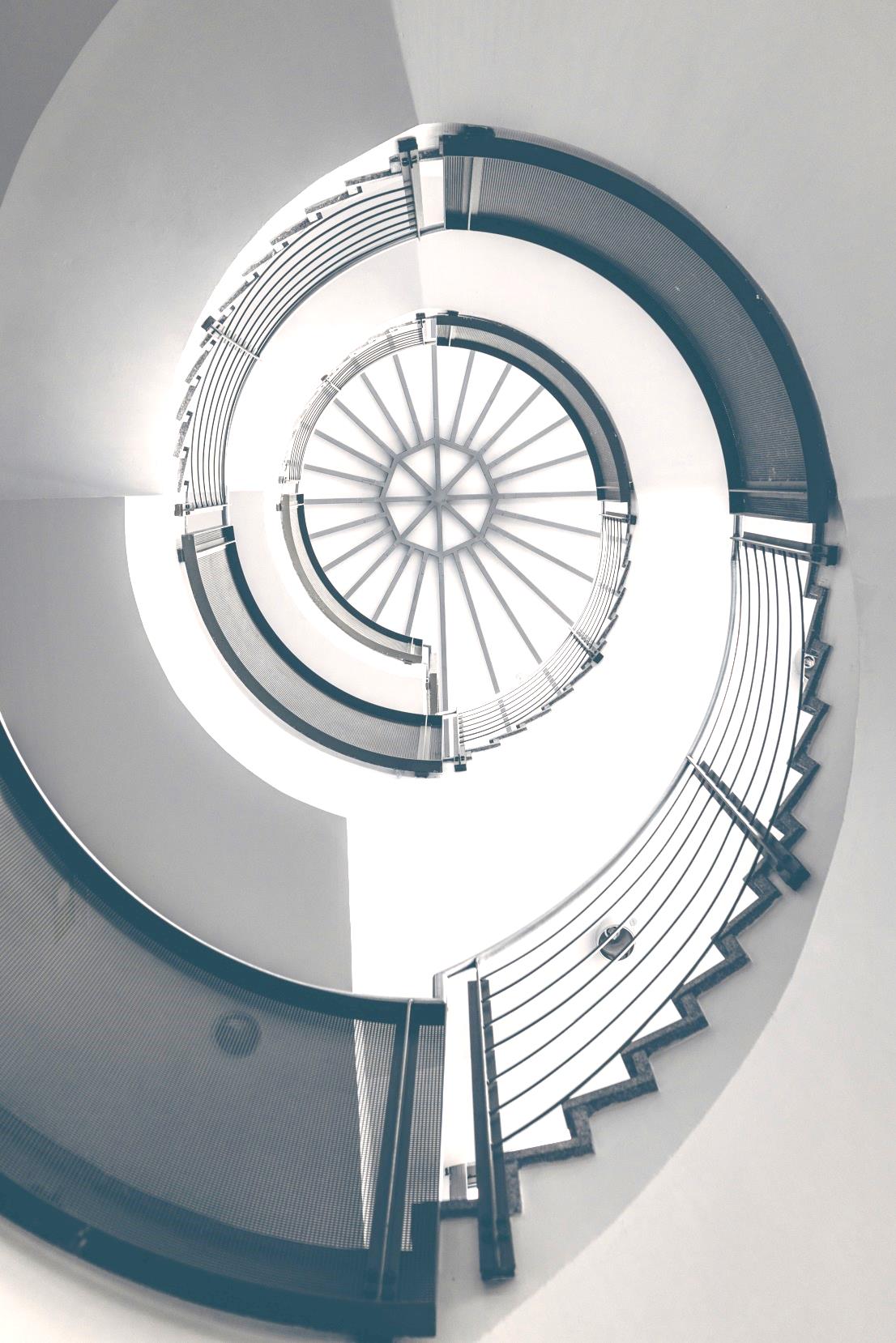 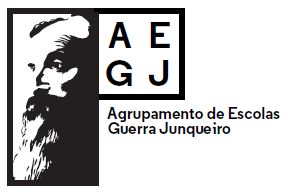 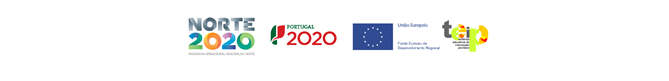 1.	LEGISLAÇÃO DE REFERENCIA	32.	CALENDARIZAÇÃO DOS PROCEDIMENTOS DE AVALIAÇÃO	43.	PROCEDIMENTOS RELATIVOS À AVALIAÇÃO DOS DOCENTES DE CARREIRA	64.	PROCEDIMENTOS RELATIVOS À AVALIAÇÃO DOS DOCENTES DO REGIME ESPECIAL	115.	PROCEDIMENTOS RELATIVOS À AVALIAÇÃO DOS DOCENTES CONTRATADOS	126.	PARAMETROS E DESCRITORES DAS DIMENSÕES DE AVALIAÇÃO	16	Descritores de avaliação	187.	DIMENSÃO CIENTIFICA E PEDAGÓGICA/OBSERVAÇÃO DE AULAS	26	Avaliação da dimensão científica e pedagógica	26	Bolsa de avaliadores e calendarização da avaliação:	288.	ORIENTAÇÕES PARA A ELABORAÇÃO DO RELATÓRIO DE AUTOAVALIAÇÃO	309.	ORIENTAÇÕES PARA OS AVALIADORES INTERNOS	3210.	PROCEDIMENTOS RELATIVOS À AVALIAÇÃO DOS DOCENTES EM EXERCÍCIO DE FUNÇÕES NÃO DOCENTES	3511.	AVALIAÇÃO POR PONDERAÇÃO CURRICULAR	35	Valoração dos elementos de ponderação curricular	3812.	ANEXOS	40Base Legal: Decreto Regulamentar n.º 26/2012, de 21 de fevereiro, (com Declaração de Retificação n.º 20/2012, de 20 de abril)- AVALIAÇÃO INTERNA - Decreto Regulamentar nº 26/2012 de 21/02- AVALIAÇÃO EXTERNA - Ver Despacho Normativo nº 24/2012 de 26/10O sistema de avaliação de desempenho dos docentes em funções nas escolas é regulamentado pelo Decreto Regulamentar nº 26/2012 de 21 de fevereiro e outros diplomas vários que regulamentam os seus artigos (ver página 3).Com base nestes documentos, foram emanadas pela Secção de Avaliação de Desempenho Docente (SADD) do Conselho Pedagógico (CP), as seguintes orientações e procedimentos, cuja leitura no entanto, não substitui a leitura integral da legislação:Os ciclos de avaliação coincidem com o período correspondente aos escalões da carreira docente. O processo de avaliação deve ser concluído no final do ano escolar anterior ao fim do ciclo avaliativo (art.º 5º Decreto Regulamentar nº 26/2012 de 21 de fevereiro).São avaliados os docentes que tenham prestado serviço docente efetivo durante, pelo menos, metade do período em avaliação.No caso de o docente não preencher este requisito de tempo mínimo, pode requerer a ponderação curricular, para efeitos de avaliação, até ao fim do ciclo avaliativo.A avaliação incide sobre as seguintes dimensões do desempenho docente (art.º 4º Decreto Regulamentar nº 26/2012 de 21 de fevereiro):“Científica e pedagógica”;“Participação na escola e relação com a comunidade”;“Formação contínua e desenvolvimento profissional”.A avaliação é composta por duas componentes (art.º 7º do Decreto Regulamentar nº 26/2012 de 21 de fevereiro):uma componente interna, efetuada pelo Agrupamento, tendo como elementos de referência os parâmetros estabelecidos pelo Conselho Pedagógico para cada uma das dimensões, referidas em 3.3 e realizada em todos os escalões da carreira.O avaliador interno é o coordenador de Departamento, ou quem este designar, de acordo com os seguintes requisitos:Estar integrado em escalão igual ou superior ao avaliado;Pertencer ao mesmo grupo de recrutamento do avaliado;Ser titular de formação em avaliação de desempenho.Na impossibilidade de aplicação destes critérios não há lugar a designação, sendo o coordenador o avaliador (art.º 14º do Decreto Regulamentar nº 26/2012 de 21 de fevereiro).uma componente externa, que se centra na dimensão científica e pedagógica, realizada através da observação de aulas por avaliadores externos – regulamentada pelos Despachos nº 13981/2012 e Despacho Normativo nº 24/20112, de 26 de outubro.A observação de aulas é facultativa e é realizada num dos dois últimos anos escolares anteriores ao fim de cada ciclo de avaliação do docente (no último ano escolar anterior ao fim do ciclo avaliativo no caso dos docentes no 5º escalão) (art.º 18º do Decreto Regulamentar nº 26/2012 de 21 de fevereiro).A observação de aulas é obrigatória nos seguintes casos:docentes em período probatório;Docentes integrados nos 2º e 4º escalões da carreira;Para atribuição de Excelente em qualquer escalão;Docentes de carreira que tenham obtido menção de Insuficiente.No caso dos docentes referidos na alínea c) a observação de aulas deve ser requerida pelo avaliado até ao final do 1º período letivo do ano escolar imediatamente anterior ao da sua avaliação (art.º 12º do D. Normativo nº 24/2012) – (modelo AE4 do CFAE- Requerimento para observação de aulas)O avaliador externo é afeto pelo Centro de Formação de Associação de Escolas Tua e Douro Superior.VER PONTO 7 DO PRESENTE DOCUMENTO - Dimensão Científica e Pedagógica da Observação de aulasOs documentos que constituem o processo de avaliação são os seguintes (art.º 16º do Decreto Regulamentar nº 26/2012 de 21 de fevereiro):Projeto docente - tem carácter opcional e traduz-se num documento constituído por um máximo de duas páginas, onde o docente enuncia, em função do serviço que lhe foi distribuído, o seu contributo para a concretização das metas e objetivos traçados no Projeto Educativo do Agrupamento (art.º 17º).Caso o docente opte pela sua apresentação, deverá entregar nos Serviços Administrativos o documento normalizado do Agrupamento (Anexo I) no prazo definido no calendário.Caso opte por não o apresentar, ele é substituído, para efeitos avaliativos, pelas metas e objetivos do Projeto Educativo do Agrupamento;Documento de registo de participação e avaliação nas dimensões referidas em 3.3, aprovado pelo Conselho Pedagógico e preenchido pelo avaliador (Anexo II-A – docentes de carreira com observação de aulas; Anexo II-B – docentes de carreira sem observação de aulas e contratados).Relatório de autoavaliação e respetivo parecer elaborado pelo avaliador.- O Relatório de auto avaliação, (Anexo III) é anual, de apresentação obrigatória e deverá ser entregue nos Serviços Administrativos, de acordo com a calendarização (ver página 4 e 5); ); O relatório de autoavaliação consiste num documento de reflexão sobre a atividade desenvolvida no período em avaliação e deve ter um máximo de três páginas A4, elaborado em letra Trebuchet MS, 10 (letra oficial do MEC), não lhe podendo ser anexados documentos.A sua estrutura deve incidir sobre os elementos referidos no artº 19º do Decreto Regulamentar nº 26/2012 de 21 de fevereiro:A prática letiva;As atividades promovidas;A análise dos resultados obtidos;O contributo para os objetivos fixados no Projeto Educativo do Agrupamento;A formação realizada e o seu contributo para a melhoria da ação educativa.VER PONTO 8 DO PRESENTE DOCUMENTO - Orientações para a elaboração do relatório de autoavaliaçãoA não entrega do relatório por motivos injustificados nos termos do ECD, implica a não contagem do tempo de serviço do ano escolar, para efeitos de progressão na carreira;O relatório é analisado pelo avaliador interno, que comprova o trabalho desenvolvido pelo docente nas componentes letiva e não letiva e regista o seu parecer quanto aos factos relatados, num documento próprio (Anexo IV).No caso de ter havido observação de aulas, o avaliador externo também emitirá parecer sobre o relatório, relativamente às aulas observadas.Para cada uma das dimensões, referidas no ponto 3.3, foram definidos e aprovados em CP, parâmetros e Descritores de avaliação do desenvolvimento das atividades realizadas pelos docentes, que serão a base da respetiva classificação.VER PONTO 6 DO PRESENTE DOCUMENTO - Parâmetros e Descritores de Avaliação3.9. A proposta de classificação final a atribuir pelo avaliador interno resulta do resultado da média ponderada das pontuações obtidas nas três dimensões em avaliação (artº 21º do Decreto Regulamentar nº 26/2012 de 21 de fevereiro):60% para a dimensão “Científica e pedagógica”(no caso de aulas observadas 70%para a avaliação externa e 30% para a avaliação interna);20% para a dimensão “Participação na escola e relação com a comunidade”;20% para a dimensão “Formação contínua e desenvolvimento profissional”.A proposta de classificação (de 1 a 10) é apresentada à SADD do CP, que atribui a classificação final (artº 21º do Decreto Regulamentar nº 26/2012 de 21 de fevereiro).As classificações quantitativas são convertidas em menções qualitativas de acordo com o artº 20º do Decreto Regulamentar nº 26/2012 de 21 de Fevereiro, com o regulamentado no Despacho n.º 12567/2012, de 26 de Setembro:Quando for necessário proceder a desempate entre docentes com a mesma classificação final na avaliação de desempenho, serão utilizados os critérios previstos no artigo 22º do Decreto Regulamentar nº 26/2012 de 21 de fevereiro e que são, cumulativamente:Classificação obtida na dimensão científica e pedagógica;Classificação obtida na dimensão participação na escola e relação com a comunidade;Classificação obtida na dimensão formação contínua e desenvolvimento profissional;Graduação profissional;Tempo de serviço em exercício de funções públicas.A classificação final será comunicada por escrito ao avaliado, de forma a garantir o indispensável direito a reclamação e recurso (artºs 24º e 25º do Decreto Regulamentar nº 26/2012 de 21 de fevereiro).Os efeitos da avaliação encontram-se explicitados no artº 23º do Decreto Regulamentar nº 26/2012 de 21 de fevereiro.São avaliados de acordo com um regime especial de avaliação os seguintes docentes (artº27º do Decreto Regulamentar nº 26/2012 de 21 de fevereiro):Posicionados no 8º escalão, que tiveram nas avaliações anteriores à entrada em vigor do DL nº15/2007de 19 janeiro pelo menos classificações de Satisfaz e que nos termos do presente Decreto Regulamentar tenham obtido a classificação de pelo menos Bom;Posicionados no 9º e 10ºescalões;Subdiretor, adjunto, assessor de direção, coordenador de estabelecimento e de departamento curricular e o avaliador por este designado.VER PONTO 4 DO PRESENTE DOCUMENTOA avaliação dos Diretores e dos Diretores dos Centros de Formação é estabelecida pela Portaria n.º 266/2012; de 30 de agosto.Estes docentes entregam o Relatório de autoavaliação no final do ano escolar anterior ao do ciclo avaliativo.Os docentes do 10º escalão entregam o relatório quadrienalmente.O Relatório de autoavaliação destes docentes consiste num documento com um máximo de seis páginas, não lhe podendo ser anexados documentos, considerando apenas as seguintes dimensões do ponto 2.3:“Participação na escola e relação com a comunidade”;“Formação contínua e desenvolvimento profissional”.O Relatório é avaliado pelo Diretor, após parecer da SADD do CP.A classificação a atribuir corresponde ao resultado da média simples das pontuações obtidas nas duas dimensões em avaliação.A menção a atribuir não pode ser superior a Bom.A obtenção das menções de Muito Bom e Excelente por parte destes docentes implica a sujeição ao regime geral de avaliação do desempenho (ponto 7 artigo 27º, Decreto Regulamentar nº 26/2012 de 21 de fevereiro). Para este efeito deverão solicitar à Diretora a passagem do regime especial de avaliação para o regime geral, até ao prazo determinado na calendarização do processo de ADD.	Esta sujeição implica uma entrega anual do relatório de autoavaliação e que o docente seja também avaliado, na dimensão a) “Científica e Pedagógica”.Neste caso, o avaliador interno passará a ser o Coordenador do respetivo Departamento ou quem este designar, ou a Diretora no caso de o docente ser o Coordenador do Departamento.Para aceder à menção de Excelente para além da avaliação da dimensão “Científica e Pedagógica”, realizada pelo avaliador interno, deverá também ser requerida a observação de aulas, por um avaliador externo, num dos dois últimos anos anteriores ao do fim do ciclo avaliativo, nos prazos definidos pelo calendário de procedimentos (modelo AE4 do CFAE- Requerimento para observação de aulas).O sistema de avaliação de desempenho dos docentes em funções nas escolas é regulamentado pelo Decreto Regulamentar nº 26/2012 de 21 de fevereiro e outros diplomas vários que regulamentam os seus artigos (ver página 3).Com base nestes documentos, foram definidos pela Secção de Avaliação de Desempenho Docente (SADD) do Conselho Pedagógico (CP) as seguintes orientações e procedimentos, cuja leitura no entanto, não substitui a leitura integral da legislação:Serão avaliados os docentes que tenham um limite mínimo de 180 dias de serviço letivo efetivamente prestado (artº 5º do Decreto Regulamentar nº 26/2012 de 21 de fevereiro).Se este limite mínimo resultar de mais de um contrato a termo, a avaliação será realizada pelo agrupamento de escolas ou escola não agrupada cujo contrato termine em último lugar, recolhidos os elementos avaliativos das outras escolas.No caso de os contratos terminarem na mesma data, o docente deverá optar pelo Agrupamento onde quer ser avaliado.Para o efeito, deverá ser entregue, nos Serviços Administrativos, um pedido com essa solicitação, no prazo definido pela calendarização definida na página 3.O avaliador é o Coordenador de Departamento ou o docente que este nomear, dentro do grupo de recrutamento do docente avaliado.A avaliação incide sobre as seguintes dimensões do desempenho docente (artº 4º do Decreto Regulamentar nº 26/2012 de 21 de fevereiro):“Científica e pedagógica”;“Participação na escola e relação com a comunidade”;“Formação contínua e desenvolvimento profissional”;Os documentos que constituem o processo de avaliação são os seguintes (artº 16º):    Projeto docente - tem carácter opcional e traduz-se num documento constituído por um máximo de duas páginas, onde o docente enuncia, em função do serviço que lhe foi distribuído, o seu contributo para a concretização das metas e objetivos traçados no Projeto Educativo do Agrupamento (art.º 17º);Caso o docente opte pela sua apresentação, deverá entregar nos Serviços Administrativos o documento normalizado do Agrupamento (Anexo I) no prazo definido no calendário.Caso opte por não o apresentar, ele é substituído, para efeitos avaliativos, pelas metas e objetivos do Projeto Educativo do Agrupamento.Documento de registo de participação e avaliação nas dimensões referidas em 5.5, aprovado pelo Conselho Pedagógico e preenchido pelo avaliador (Anexo II-B).Relatório de autoavaliação e respetivo parecer elaborado pelo avaliadorO Relatório de autoavaliação (Anexo III)  é de apresentação obrigatória e deverá ser entregue nos Serviços Administrativos, de acordo com a calendarização (ver página 3 e 4).O relatório de autoavaliação consiste num documento de reflexão sobre a atividade desenvolvida no período em avaliação e deve ter um máximo de três páginas A4, elaborado em letra Trebuchet MS, 10 (letra oficial do MEC), não lhe podendo ser anexados documentos.A sua estrutura deve incidir sobre os elementos referidos no artº 19º do Decreto Regulamentar nº 26/2012 de 21 de fevereiro:A prática letiva;As atividades promovidas;A análise dos resultados obtidos;O contributo para os objetivos fixados no Projeto Educativo do Agrupamento;A formação realizada e o seu contributo para a melhoria da ação educativa.VER PONTO 8 DO PRESENTE DOCUMENTO - Orientações para a elaboração do relatório de autoavaliação	O relatório é analisado pelo avaliador, que comprova o trabalho desenvolvido pelo docente nas componentes letiva e não letiva e regista o seu parecer quanto aos factos relatados, em documento próprio (Anexo IV).Para cada uma das dimensões em avaliação referidas no ponto 5.5, foram definidos e aprovados em CP, parâmetros e descritores de avaliação do desenvolvimento das atividades realizadas pelos docentes, que serão a base da respetiva classificação.VER PONTO 6 DO PRESENTE DOCUMENTO - Parâmetros e Descritores de AvaliaçãoA proposta de classificação final a atribuir pelo avaliador interno resulta do resultado da média ponderada das pontuações obtidas nas três dimensões em avaliação (artº 21º do Decreto Regulamentar nº 26/2012 de 21 de fevereiro):60% para a dimensão “Científica e pedagógica”20% para a dimensão “Participação na escola e relação com a comunidade”;20% para a dimensão “Formação contínua e desenvolvimento profissional”.A proposta de classificação (de 1 a 10) é apresentada à SADD do CP, que atribui a classificação final (artº 21º do Decreto Regulamentar nº 26/2012 de 21 de fevereiro).As classificações quantitativas são convertidas em menções qualitativas de acordo com o artº 20º do Decreto Regulamentar nº 26/2012 de 21 de Fevereiro e com o regulamentado no Despacho n.º 12567/2012, de 26 de Setembro:De acordo com o ponto 7, do artº 18º, não há lugar à observação de aulas dos docentes em regime de contrato, pelo que só poderão aceder à menção máxima de Muito Bom.Quando for necessário proceder a desempate entre docentes com a mesma classificação final na avaliação de desempenho, serão utilizados os critérios previstos no artigo 22º do Decreto Regulamentar nº 26/2012 de 21 de fevereiro e que são, cumulativamente:Classificação obtida na dimensão científica e pedagógica;Classificação obtida na dimensão participação na escola e relação com a comunidade;Classificação obtida na dimensão formação contínua e desenvolvimento profissional;Graduação profissional;Tempo de serviço em exercício de funções públicas.A classificação final será comunicada por escrito ao avaliado, de forma a garantir o indispensável direito a reclamação e recurso (artºs 24º e 25º do Decreto Regulamentar nº 26/2012 de 21 de fevereiro).Os efeitos da avaliação encontram-se explicitados no artº 23º do Decreto Regulamentar nº 26/2012 de 21 de fevereiro.O procedimento aprovado no Agrupamento para a ADD tem por base os pressupostos e a definição de padrões de desempenho, definidos no Despacho nº 16034/2010, onde se estabelecem níveis e descritores para operacionalizar o desempenho docente nos vários domínios das dimensões que caracterizam a atuação profissional docente:A - Cientifica e Pedagógica,B - Participação na Escola e relação com a comunidade; C - Formação contínua e desenvolvimento profissionalNo caso dos docentes enquadrados no artigo 27º, que não tenham solicitado a passagem ao regime geral de avaliação, consideram -se apenas as dimensões referidas em B e C. Nos docentes em regime de contrato não se considera a dimensão referida em C.Tomando como referencia os cinco níveis de ADD vigentes: Insuficiente, Regular, Bom, Muito Bom e Excelente, os descritores do nível Bom caracterizam um desempenho eficaz das funções que são esperadas de um docente. Os dois primeiros níveis correspondem a desempenhos com limitações de vária ordem no essencial dos indicadores e os níveis de Muito Bom e Excelente situam-se no patamar de desempenho que "para além da satisfação dos requisitos essenciais, se caracteriza, no conjunto das dimensões, por níveis elevados de iniciativa, colaboração e investimento, a que acresce, para o nível de Excelente, o reconhecimento da sua influência e papel de referência na escola e na profissão";Na construção do documento de avaliação do Agrupamento foram considerados indicadores, que operacionalizam os vários domínios e definidos descritores de comportamentos tendo em conta o sector onde o docente desenvolve a sua atividade: Educação Pré-escolar; Educação Especial; 1º/2º/3ºciclo, descritores estes passiveis de serem observados ou documentados, de acordo com uma escala de pontuação que determina o seu grau de concretização e atendendo a que um professor com um desempenho sem incumprimentos e um desempenho eficaz das funções que são esperadas de um docente, aceda ao nível esperado de desempenho de Bom, a que corresponde uma classificação entre 6,5 e 8. Em cada domínio foram também incluídos descritores de valorização, que se destinam a diferenciar desempenhos que vão para além do cumprimento dos requisitos essenciais da função docente.	No caso dos docentes de carreira, avaliados no regime geral, o avaliador interno analisa os relatórios de autoavaliação dos últimos 4 anos, considerando os pareceres dos mesmos, e pontua os parâmetros das dimensões A e B de acordo com desempenho do docente, numa escala de níveis. A pontuação final de cada parâmetro corresponde à média dos pontos obtidos em cada ano em avaliação, considerada até às centésimas (com exceção dos da dimensão C, em que a pontuação final é considerada nos termos adiante previstos).No caso dos docentes de carreira, avaliados no regime especial e dos docentes em Regime de Contrato, o avaliador interno analisa apenas o relatório de autoavaliação entregue no ano em avaliação.Escala de pontuação:0,5 Pontos – Cumprimento de menos de 50% dos descritores previstos no parâmetro, sem falhas/ com falhas pouco significativas;Ponto – Cumprimento de 50% dos descritores previstos no parâmetro, sem falhas a apontar OU Cumprimento de mais de 50% dos descritores , com algumas falhas pouco significativas;1,5 Pontos – Cumprimento de todos os descritores previstos no parâmetro com algumas falhas pouco significativas OU Cumprimento de mais de 50% dos descritores, sem falhas a apontar;Pontos – Cumprimento de todos os descritores previstos no parâmetro, sem falhas a apontar.	Caso o docente tenha apresentado Projeto docente, o seu não cumprimento total ou parcial implica a descida de pontuação no parâmetro ou parâmetros que se relacionam com as intenções apresentadas.A classificação a atribuir ao docente, em cada uma das dimensões, corresponde ao somatório das pontuações finais obtidas nos vários parâmetros dessa dimensão.A classificação final a atribuir ao docente, resulta da média ponderada das classificações atribuídas em cada uma das três dimensões, de acordo com o artigo 21º do Decreto Regulamentar nº 26/2012, de 21 de fevereiro, com exceção dos docentes avaliados no Regime especial onde não é avaliada a Dimensão “Científica e pedagógica” e dos docentes em Regime de Contrato onde não é avaliada a Dimensão "Formação contínua e desenvolvimento profissional".DESCRITORES DE AVALIAÇÃODimensão “Científica e pedagógica”Dimensão “Participação na escola e relação com a comunidade”Formação contínua e desenvolvimento profissional - Docentes de CarreiraLegislação de referência:Decreto Regulamentar nº 26/2012 de 21 de Fevereiro;Despacho nº 13981/2012, de 26 de Outubro;Despacho Normativo nº 24/2012 de 26 de Outubro.AVALIAÇÃO DA DIMENSÃO CIENTÍFICA E PEDAGÓGICAOs parâmetros estabelecidos a nível nacional para a avaliação externa previstos no ponto 2 do artº 6º do referido Decreto Regulamentar foram fixados peloDespacho nº 13981/2012, de 26 de Outubro. Importa assim esclarecer:A dimensão científica e pedagógica do desempenho do pessoal docente decorre das determinações curriculares procedentes do MEC e do Agrupamento, pelo que o docente deve:Orientar a sua ação em benefício da aprendizagem dos alunos;Selecionar as melhores estratégias de ensino;Analisar as suas aulas sob o ponto de vista da eficácia dessas abordagens;Criar um ambiente educativo assente em valores comummente reconhecidos, tratando os alunos com a dignidade que esses valores preconizam e assegurando que eles procedam do mesmo modo;Ter presente a especificidade dos papéis de “aluno” e de “educador/professor”, não deixando de considerar as fronteiras que lhe são inerentes.A avaliação da dimensão científica e pedagógica (que tem ponderação de 60% na avaliação global do docente) é composta por uma componente interna, avaliada pelo avaliador interno com parâmetros aprovados pelo Conselho Pedagógico, e por uma componente externa, avaliada por um docente externo ao Agrupamento, designado de uma bolsa de avaliadores, regulamentada pelo DN nº 24/2012 de 26/10.A componente interna tem ponderação de 30% na avaliação da dimensão científica e pedagógica e a componente externa uma ponderação de 70%.A avaliação externa realiza-se em sala de aula, através da observação de aulas e tem como objetivo reconhecer a qualidade do desempenho dos docentes para valorização e progressão na carreira.A observação de aulas é facultativa e é realizada num dos dois últimos anos escolares anteriores ao fim de cada ciclo de avaliação do docente (no último ano escolar anterior ao fim do ciclo avaliativo no caso dos docentes no 5º escalão) - artº 18º do Decreto Regulamentar nº 26/2012 de 21 de fevereiro, devendo o processo de avaliação estar concluído até ao fim desse ano escolar.Não há lugar à observação de aulas dos docentes em regime de contrato a termo.É obrigatória nos seguintes casos:Docentes em período probatório;Docentes integrados nos 2º e 4º escalões da carreira;Para atribuição de Excelente em qualquer escalão;Docentes de carreira que tenham obtido menção de Insuficiente.A observação de aulas deve ser requerida pelo avaliado até ao final do 1º período letivo do ano escolar imediatamente anterior ao da sua avaliação; (artº 12º do D.N nº 24/2012) – (modelo AE4 do CFAE- Requerimento para observação de aulas)Para efeitos das alíneas b) e c) do ponto 7.7, no primeiro ciclo de avaliação nos termos desta atual legislação, o docente pode requerer a recuperação da classificação atribuída na observação de aulas de acordo com modelos de avaliação docente anteriores – pontos 2 e 3 do artº 30º do Decreto Regulamentar nº 26/2012 de 21 de Fevereiro.A observação de aulas não é prejudicada pela vigência de disposições legais que temporariamente impeçam a progressão na carreira (artº 12º).A observação de aulas corresponde a um período de 180 minutos, distribuído por, no mínimo, dois momentos distintos.A classificação do desempenho resultante da observação de aulas efetua-se numa escala de 1 a 5 e é atribuída de acordo com os seguintes parâmetros, níveis de desempenho e ponderações:BOLSA DE AVALIADORES E CALENDARIZAÇÃO DA AVALIAÇÃO:	Em cada Centro de Formação de Associação de Escolas, sob a coordenação do diretor do Centro, é constituída uma bolsa de avaliadores, responsáveis pela avaliação externa, composta por docentes de todos os grupos de recrutamento, que reúnam cumulativamente os seguintes requisitos:Estar integrado no 4º escalão ou superior da carreira docente;Ser titular do grau de doutor ou mestre em ADD ou supervisão pedagógica ou deter formação especializada naquelas áreas ou possuir experiência profissional no exercício de funções de supervisão pedagógica, que integrem observação de aulas.Ao avaliador externo compete:Proceder à observação de aulas;Aplicar os instrumentos de registo requeridos para a avaliação externa constantes no Despacho nº 13981/2012, de 26 de Outubro;Proceder à avaliação das aulas observadas;Emitir parecer sobre o relatório de autoavaliação do docente relativamente às aulas observadas;Articular com o avaliador interno o resultado final da avaliação da dimensão científica e pedagógica dos docentes sujeitos à avaliação externa.Assiste ao docente que não esteja interessado em desempenhar as funções de avaliador externo o direito de apresentar pedido de escusa da função através de pedido fundamentado ao Diretor-Geral da Administração Escolar.A distribuição dos avaliadores externos obedece aos seguintes critérios:Pertencer ao mesmo grupo de recrutamento do avaliado;Estar integrado em escalão da carreira igual ou superior;Não exercer funções na mesma escola ou Agrupamento de escolas.Sem prejuízo de autorização do serviço competente do MEC, a cada avaliador externo só pode ser atribuída a avaliação de 10 docentes no mesmo ano escolar.Os avaliadores externos são afetos a cada avaliado até ao final do 3º período letivo do ano escolar anterior àquele em que de correr a avaliação externa e a calendarização das aulas a observar é dada a conhecer até 30 de Outubro do ano em que decorre a observação das aulas.A observação de aulas processa-se em regime de trabalho extraordinário, sempre que se prolongue para além do horário normal de trabalho do docente avaliador.Para efeitos da observação de aulas ao avaliador externo apenas é permitido faltar a atividades letivas, caso esteja garantida a respetiva permuta, substituição por docente ou docente coadjuvante.Por mútuo acordo, avaliador e avaliado podem proceder a alterações na calendarização.Caso o docente avaliado não esteja presente por falta devidamente justificada e previamente comunicada ao avaliador, este procederá à marcação de nova data para a realização da aula a observar.A desistência da observação de aulas por parte do docente que apresentou requerimento determina a obtenção de uma classificação máxima de Bomno ciclo avaliativo.O relatório de autoavaliação consiste num documento de reflexão sobre a atividade desenvolvida no período em avaliação e deve ter um máximo de três páginas, elaborado em letra Trebuchet MS, 10 (letra oficial do MEC), não lhe podendo ser anexados documentos.A reflexão sobre a atividade desenvolvida pelo docente nas dimensões em avaliação deverá:ter em conta os parâmetros aprovados pelo Conselho Pedagógico e procedimentos previstos (ponto 6 deste documento);não se limitar a referir os descritores: indicar exemplos concretos da realização do relatado e/ou fazer referência aos documentos e registos do Agrupamento/Arquivos da Estrutura de que o docente faz parte, onde o facto pode ser comprovado;A estrutura do relatório de autoavaliação deve incidir sobre os seguintes aspetos:De acordo com o artº 14º do Decreto Regulamentar nº 26/2012, de 21 de Fevereiro, compete ao avaliador interno designado para a avaliação de desempenho, a avaliação do desenvolvimento das atividades realizadas pelos docentes que lhe foram distribuídos, através dos seguintes elementos:Projeto docente (facultativo) - Caso o docente avaliado tenha optado por entregar Projeto, o avaliador interno deverá aprecia-lo e comunicar as suas deliberações por escrito ao avaliado, de acordo com a calendarização definida pela SADD do CP.Documento de registo e avaliação da participação do docente nas dimensões: Científica e pedagógica, de Participação na escola e relação com a comunidade e de Formação contínua e desenvolvimento profissional, aprovado pelo CP;Os relatórios de autoavaliação.A avaliação processa-se a partir dos relatórios de autoavaliação, que são analisados pelo avaliador interno que, na generalidade dos casos, é o coordenador do departamento/Conselho de docentes e que por inerência de funções acompanha o docente no trabalho desenvolvido ao longo do ano escolar.	A comprovação dos factos relatados no relatório poderá, nos casos em que a situação referida em 9.2 não aconteça ou suscite dúvidas, ser solicitada ao coordenador do Conselho de docentes/departamento do docente avaliado.O avaliador deve basear-se no conhecimento que tem do trabalho do docente e ainda em informações recolhidas nos dossiês de grupo/departamento (Planificação anual, registo de conteúdos lecionados, sumários eletrónicos/livros de ponto/dossier de turma, balanços de avaliação, grelhas de registo de avaliação, instrumentos de avaliação aplicados, textos de apoio ou outro material pedagógico produzido….); informações dos coordenadores de equipas/estruturas nas quais o docente colaborou/exerceu funções; PAA; atas; registo biográfico; informações da Direção ou outras informações que considere necessárias.Para o efeito, o avaliador deverá levantar nos Serviços Administrativos, na data prevista no calendário de procedimentos de ADD, os relatórios dos docentes cuja avaliação lhe foi atribuída (ou, caso não seja ano de avaliação desse docente, para emissão do parecer do relatório).Nos docentes do Quadro, deverá levantar todos os relatórios entregues pelos docentes nos anos de duração do ciclo avaliativo;Caso avalie docentes com observação de aulas, deverá solicitar a classificação por eles obtida na avaliação externa;Nos docentes Contratados e docentes do Quadro avaliados no Regime especial levantará apenas um relatório.O avaliador interno dará o seu parecer acerca do conteúdo do relatório de autoavaliação, que fica anualmente registado em ficha própria para o efeito (Anexo IV). Caso tenha alguma observação que deva ser tida em consideração, deverá referi-lo no campo "observações" do documento de parecer do relatório.Pela análise e confirmação dos dados constantes no relatório de autoavaliação, relativamente às componentes letiva e não letiva, o avaliador procede  ao registo dos relatórios de autoavaliação dos docentes que se encontrem no ano escolar anterior ao do fim do ciclo avaliativo (Anexo V).A pontuação a atribuir em cada descritor previsto para cada um dos parâmetros das dimensões em avaliação, está definida no ponto 6 do presente documento.O documento de parecer do relatório de autoavaliação é impresso e assinado e anexado ao respetivo relatório, para ser entregue nos Serviços administrativos no prazo definido no calendário de procedimentos de ADD.VER PONTO 6 DO PRESENTE DOCUMENTO - Parâmetros e Descritores de AvaliaçãoNo parâmetro B3, caso se tenham verificado irregularidades no desenvolvimento da atividade, cuja responsabilidade seja atribuível ao docente, ou o descritor tenha sido apenas parcialmente cumprido, será atribuída a pontuação imediatamente inferior.Os Projetos a considerar no parâmetro B5 são:Desporto Escolar; Saúde escolar; Clube de Ciências, Atelier, Clube de leitura, Robótica/Programação; PADDE, Projetos de turma aprovados em CP ou englobados nos Projetos anteriormente referidos, outros a esclarecer com a Diretora.  (tutorias)?O avaliador deverá igualmente verificar o cumprimento do Projeto docente, caso o avaliado o tenha apresentado - o seu não cumprimento total ou parcial implica a descida de pontuação no parâmetro ou parâmetros que se relacionam com as intenções apresentadas.No caso de ter havido observação de aulas, haverá uma reunião de articulação entre o avaliador interno e o externo, convocada pela Diretora do Agrupamento do docente avaliado da qual se elaborará uma ata.O avaliador interno deverá lançar na folha (Anexo II-A) a classificação obtida na avaliação   externa, para o cálculo da Classificação Final.Os instrumentos de registo de avaliação dos docentes avaliados serão impressos, assinados e entregues, em envelope fechado e identificado, nos Serviços Administrativos, até à data definida no calendário de procedimentos de  ADD.Neste envelope constarão igualmente os relatórios de autoavaliação, com o parecer do avaliador e, caso o avaliado o tenha proposto, o Projeto docente com o parecer do avaliador sobre o seu cumprimento.No caso dos docentes contratados e dos docentes em final do ciclo avaliativo, a classificação proposta pelo avaliador será apresentada à SADD do Conselho Pedagógico, que atribui a classificação final, garantindo a aplicação dos percentis de diferenciação dos desempenhos.A classificação final será dada a conhecer ao avaliado pela Diretora respeitando a calendarização.VER PONTO 2 DO PRESENTE DOCUMENTO – Calendarização dos Procedimentos de AvaliaçãoNuma perspetiva de melhoria de práticas, os docentes que não estejam em ano de avaliação tem direito a consultar o parecer emitido pelo avaliador sobre o relatório de autoavaliação. Caso o docente manifeste alguma discordância face ao relatado, deverá o avaliador rever o seu parecer face às alegações apresentadas pelo avaliado e registar as conclusões no espaço de observações da ficha do parecer, de modo a ser tido em conta no ano em que ocorrer a avaliação do docente.Os docentes que exerçam cargos ou funções cujo enquadramento normativo ou estatuto salvaguarde o direito à progressão na carreira de origem e não tenham funções letivas distribuídas são avaliados para efeitos do artigo 37.º do ECD, pela menção qualitativa que lhe tiver sido atribuída na última avaliação do desempenho.O mesmo se aplica aos docentes que permaneçam em situação de ausência ao serviço equiparada a prestação efetiva de trabalho que inviabilize a verificação do requisito de tempo mínimo para avaliação do desempenho.Estes docentes podem ainda solicitar a avaliação do desempenho através de ponderação curricular, nos seguintes casos:Na falta da avaliação do desempenho;Tendo sido atribuída a avaliação do desempenho pretendam a sua alteração;Docentes que permaneçam em situação de ausência ao serviço que inviabilize a verificação do requisito de tempo mínimo para avaliação do desempenho.Ler: ECD – ponto 6 e 9 – artigo 40ºDespacho n.º 19/2012, de 17 de agostoA ponderação curricular é solicitada pelo docente, no decurso do ano escolar anterior ao fim do ciclo de avaliação, de acordo com a calendarização fixada pelo agrupamento, através de requerimento apresentado à Diretora.Neste requerimento, o docente deve anexar a cópia dos seguintes documentos necessários à ponderação curricular:Currículo do docente;Documentação comprovativa do exercício de cargos, funções ou atividades;Outra documentação considerada relevante, caso não conste no processo do docente.Os elementos a considerar para a ponderação curricular são os seguintes:As habilitações académicas e profissionais:Habilitações legalmente exigíveis à data da integração do docente na carreira.A experiência profissional:Pondera o desempenho de funções ou atividades, incluindo as desenvolvidas no exercício dos cargos dirigentes ou outros cargos ou funções de reconhecido interesse público ou relevante interesse social.O docente deverá declarar a sua experiência profissional, descrevendo os cargos, funções e atividades exercidas e indicando a participação em ações ou projetos de relevante interesse. Esta experiência profissional deverá ser confirmada pela entidade na qual é ou foi desenvolvida.Nos critérios de qualificação e avaliação dos elementos relativos à experiência profissional, definidos pela SADD, são consideradas ações ou projetos de relevante interesse todos os que envolvam a designação e participação em:Grupos de trabalho,Estudos ou projetosA atividade de formador,A realização de conferências, palestras e outras atividades de idêntica natureza.A valorização curricular:Na análise da valorização curricular são consideradas as habilitações académicas superiores às exigidas à data da integração do docente na carreira.É ainda considerado (desde que não tenham sido tomadas em consideração em anteriores avaliações do desempenho):A participação em ações de formação, Estágios, Congressos e Seminários ou oficinas de trabalho;As publicações científicas ou pedagógicas.Estas ações podem ter sido realizadas no âmbito do exercício dos cargos, funções ou atividades dirigentes ou outros cargos ou funções de reconhecido interesse público ou relevante interesse social, desempenhados pelo docente.A SADD fixa a valoração a atribuir às ações acima previstas, podendo estabelecer diferentes pontuações, nomeadamente em funçã o da respetiva duração e da existência de avaliação. O exercício de cargos dirigentes ou outros cargos ou funções de reconhecido interesse público ou relevante interesse social:Os cargos ou funções de relevante interesse público são os seguintes:Titular de órgão de soberania;Titular de outros cargos políticos;Cargos dirigentes na Administração Pública;Cargos ou funções em gabinetes de apoio aos membros do Governo ou equiparados;Cargos ou funções em gabinetes de apoio aos titulares dos demais órgãos de soberania;Cargos ou funções em gabinetes de apoio dos órgãos de governo próprio das Regiões Autónomas dos Açores e da Madeira;Outros cargos ou funções cujo relevante interesse público seja reconhecido no respetivo instrumento de designação ou de vinculação. Os cargos ou funções de relevante interesse social são os seguintes:Cargos ou funções em organizações representativas dos trabalhadores que exercem funções públicas, designadamente a atividade dedirigente sindical;Cargos ou funções em associações públicas ou instituições particulares de solidariedade social;Outros cargos ou funções cujo relevante interesse social seja reconhecido no respetivo instrumento de designação ou vinculação.Cada um dos elementos de ponderação curriculares, referenciados no ponto anterior, é avaliado com uma pontuação de 1 a 10, de acordo com critérios definidos pela SADD.A avaliação final é o resultado da média ponderada das pontuações obtidas nos elementos de ponderação curricular, nos seguintes termos:* Na falta de exercício dos cargos dirigentes ou outros cargos ou funções de reconhecido interesse público ou relevante interesse social, é atribuída ao avaliado 1 ponto na componente d)A classificação final é da competência da SADD, de acordo com na alínea d) do n.º 1 do artigo 43.º do ECD, respeitando a escala quantitativa e as menções qualitativas previstas no artigo 46.º do ECD.A reclamação e o recurso regem-se pelo disposto nos artigos 24.º e 25.º do Decreto Regulamentar n.º 26/2012, de 21 de fevereiro.Sem prejuízo no disposto no n.º 6 do artigo 40.º do ECD, todos os docentes posicionados nos 8.º, 9.º e 10.º escalões da carreira docente abrangidos por este despacho normativo (se for essa a sua opção através de requerimento apresentado à Diretora) são avaliados pela última menção qualitativa que lhe tiver sido atribuída na última avaliação do desempenho. Esta norma apenas se aplica aos docentes que tenham obtido em todos os escalões da carreira docente a classificação mínima de Bom ou equivalente.VALORAÇÃO DOS ELEMENTOS DE PONDERAÇÃO CURRICULARModelo AE 4  CFAE- Requerimento para observação de aulas I - Ficha de Projeto docente (opcional)II A – Instrumento de registo da avaliação c/aulas (docentes de carreira)II B - Instrumento de registo da avaliação s/ aulas (docentes de carreira e contratados)	III - Relatório de autoavaliaçãoIV- Parecer do Relatório de AutoavaliaçãoLEGISLAÇÃO DE REFERENCIAREGULAMENTAÇÃOBASE LEGALDIPLOMA DEPENDENTEProcesso de constituição e funcionamento da bolsa de avaliadores externos, com vista à avaliação externa da dimensão científica e pedagógicaArtº 13.º 4Despacho Normativo n.º 24/2012; de 26.outParâmetros estabelecidos a nível nacional para a avaliação externaArtº 6.º 2Despacho n.º 13981/2012; de 26.out(Declaração de retificação n.º 1451/2012; de 8.nov)Definição dos percentis que estão na base das classificações quantitativas e que se aplicam por universo de docentes;Percentagens máximas relativas à avaliação externaArtº 20.º 4 Artº 20.º5Despacho n.º 12567/2012; de 26.setDefinição das regras relativas ao preenchimento das vagas para progressão aos 5.º e 7.º escalõesArtº 37º, 7 do ECDPortaria n.º 29/2018, de 23 de janeiroADD dos diretores de escola/ agrupamento, CFAE e das EPEArtº 28.ºPortaria n.º 266/2012; de 30.agoA avaliação do desempenho dos docentes que se encontrem em exercício de funções em estabelecimentos ou instituições de ensino, dependentes ou sob tutela de outros ministériosArtº 29.º 1Portaria n.º 15/2013; de 15.janA correspondência entre a classificação obtida nos termos do regime geral do sistema integrado de gestão e avaliação de desempenho, aplicável aos docentes em regime de mobilidade em organismos e serviços da Administração Pública, e as menções previstas no artigo 23.º do Decreto Regulamentar n.º 26/2012, de 21 de fevereiro.Artº 29.º2Despacho n.º 12635/2012; de 27.setAvaliação por ponderação curricularArtº 40.º 9 do ECDDespacho Normativo n.º 19/2012; de 17.ago(Declaração de retificação n.º 1102/2012; de 31.ago)FASEDocentes do QuadroDocentes ContratadosEntrega de requerimento de solicitação de passagem ao regime geral de avaliação do desempenho(ponto 7 do artº 27º)Até 17 dezembroEntrega de requerimento de solicitação de avaliaçãode desempenho por ponderação curricular(ponto 9 do Artº 40.º do ECD;Despacho Normativo n.º 19/2012 de 17ago)Até 17 dezembroEntrega de declaração de opção pelo Agrupamentoonde se efetuará a avaliação(ponto 7 do artº 5º)Até 31/05Apresentação opcional do Projeto docente(Artº 17º)Até 17 dezembroAté 17/12 ou até 10 dias úteis após o início de funções (para os colocados após 30/11)Apresentação do Plano Individual de Trabalho (PIT) - período probatório(Despacho nº 9488/15)Até 17 dezembroSolicitação de Observação de aulas(Artº 18º)Até 17 de dezembroApreciação do Projeto docente pelo avaliador e comunicação por escrito ao avaliado(Ponto 3 do Artº 17º)Até 20 de dezembroAté 20/12 ou até 10 dias úteis após a data de entrega do Projeto (para os colocados após30/11)Entrega do relatório de auto-avaliação(Artsº 19º e 27º)Entrega do relatório final(docentes	em	período	probatório	e	professor acompanhante)(Despacho nº 9488/15)Docentes do regime geral e Docentes do regime especial que se encontrem no ano escolar anterior ao do fim do ciclo avaliativo; Docentes em período probatório e docentes avaliados por ponderação curricular:Até 28 de junhoAté 26 de junho Até 28 de junho (2023-2024)Entrega do relatório de auto-avaliação(Artsº 19º e 27º)Entrega do relatório final(docentes	em	período	probatório	e	professor acompanhante)(Despacho nº 9488/15)Anos em que o docente não se encontre em avaliação:- até ao 1º dia do ano escolar seguinte (setembro).Até 26 de junho Até 28 de junho (2023-2024)Procedimentos de Avaliação pelos avaliadores internos(ponto 3 do Artº 14º e artº 16º)Até 7 de julhoAté 5 de julho (2023-2024)Reunião da secção de avaliação do CP, para atribuiçãoda classificação final(ponto 4 do Artº 21º)Até 17 de julhoAté 22 de julho (2023-2024)Comunicação da classificação ao avaliado(ponto 5 do Artº 21º)Até 24 de JulhoReclamação(Artº 24º)Nos 10 dias úteis a contar da data da notificação Notificação da decisão da reclamação(ponto 2 do Artº 24º)Nos 15 dias úteis subsequentesRecurso(Artº 25º)Nos 10 dias úteis após a notificação da decisão da reclamaçãoDecisão do recurso(Artº 25º)Nos 32 dias úteis subsequentes à receção do recurso pelo Presidente do Conselho GeralMençãoqualitativaTermos de conversãoClassificaçãoquantitativaExcelenteSe, cumulativamente,a classificação for igual ou superior ao percentil 95 e não inferior a 9;o docente tiver tido aulas observadas;ter cumprido efetivamente 95% da componente letiva distribuída no decurso do ciclo de avaliação.De 9 a 10Muito BomSe, cumulativamente,a classificação for igual ou superior ao percentil 75 e não inferior a 8;não tenha sido atribuída a menção Excelente;ter cumprido efetivamente 95% da componente letiva distribuída no decurso do ciclo de avaliação.De 8 a 10BomSe cumulativamente a classificação for igual ou superior a 6,5 e não tiver sido atribuída a menção de Muito Bom.De 6,5 a 10RegularSe a classificação for igual ou superior a 5 e inferior a 6,5.De 5 a 6,4InsuficienteSe a classificação for inferior a 5.1 a 4,9Menção qualitativaTermos de conversãoClassificação quantitativaMuito BomSe cumulativamente,a classificação for igual ou superior ao percentil 75 e não for inferior a 8;o docente ter cumprido efetivamente 95% da componente letiva distribuída.De 8 a 10BomSe cumulativamente,a classificação for igual ou superior a 6,5;não tiver sido atribuída a menção de Muito Bom.De 6,5 a 10RegularSe a classificação for igual ou superior a 5 e inferior a 6,5.De 5 a 6,4InsuficienteSe a classificação for inferior a 5.1 a 4,9A.1 Planificação das atividadesA.1 Planificação das atividadesA.1 Planificação das atividadesProcedimentosProcedimentosNível deensinoDescritoresPontuaçãoAvaliadoAvaliador internoPré escolarPlanifica adequadamente os conteúdos previstos no currículo e as unidades temáticas, em conjunto com o Conselho de Docentes.Adapta a planificação ao seu grupo, à previsão do número de aulas a lecionar.Promove a participação das crianças no planeamento das atividades.Constrói os seus próprios materiais pedagógicos de acordo com as características do Grupo/diferenciação pedagógicaDe 0 a 2Referir no Relatório de autoavaliação:o serviço letivo atribuído;uma reflexão sobre o desempenho na dimensão científica e pedagógica de acordo com os descritores, para o Domínio A, dando exemplos concretos da realização do relatado e/ou, fazer referência aos documentos e registos do Agrupamento/Arquivos da Estrutura de que o docente faz parte, onde o facto pode ser comprovado.Arquivar nos suportes do Departamento/Grupo disciplinar:PlanificaçõesMateriais que elaborou/utilizououtros documentos que considere necessáriosA SADD sugere que os avaliadores façam um acompanhamento ao longo de todo o ano letivo, do trabalho de planificação realizado pelos colegas que irão avaliar, tendo em conta as dificuldades encontradas, as reformulações realizadas, as estratégias e metodologias encontradas para ajudar/recuperar os alunos e outros problemas que possam surgir (nas reuniões de Departamento, por exemplo).Desta forma, a análise dos documentos que o professor irá incluir no dossiê/drive e a avaliação no final do processo poderão ser fundamentadas de forma mais rigorosa e consensual.EEPlanifica tendo em consideração as medidas propostas no RTP /PEI, PIT, PIIP, propondo à EMAEI, em colaboração com os demais docentes, a alteração das mesmas sempre que tal se justifique.Elabora, participa e orienta a elaboração dos documentos curriculares: ACns e ACS.Dinamiza e adequa meios, estratégias e materiais de aprendizagem às especificidades de cada criança/aluno, no apoio colaborativo aos demais docentes.Adapta a planificação tendo em conta os progressos/dificuldades que o aluno/criança vai manifestando.De 0 a 2Referir no Relatório de autoavaliação:o serviço letivo atribuído;uma reflexão sobre o desempenho na dimensão científica e pedagógica de acordo com os descritores, para o Domínio A, dando exemplos concretos da realização do relatado e/ou, fazer referência aos documentos e registos do Agrupamento/Arquivos da Estrutura de que o docente faz parte, onde o facto pode ser comprovado.Arquivar nos suportes do Departamento/Grupo disciplinar:PlanificaçõesMateriais que elaborou/utilizououtros documentos que considere necessáriosA SADD sugere que os avaliadores façam um acompanhamento ao longo de todo o ano letivo, do trabalho de planificação realizado pelos colegas que irão avaliar, tendo em conta as dificuldades encontradas, as reformulações realizadas, as estratégias e metodologias encontradas para ajudar/recuperar os alunos e outros problemas que possam surgir (nas reuniões de Departamento, por exemplo).Desta forma, a análise dos documentos que o professor irá incluir no dossiê/drive e a avaliação no final do processo poderão ser fundamentadas de forma mais rigorosa e consensual.1ºC 2ºC 3ºC Planifica adequadamente os conteúdos previstos no programa, cumprindo as orientações e as decisões do seu Conselho de Docentes/Conselho de Turma.Adapta a planificação à(s) sua(s) turma(s)/ RTP do aluno/nº de aulas previstoPlanifica possibilidades de articulação curricular.Constrói os seus próprios materiais pedagógicos de acordo com as características da Turma/conteúdos a lecionar/diferenciação pedagógica.De 0 a 2Referir no Relatório de autoavaliação:o serviço letivo atribuído;uma reflexão sobre o desempenho na dimensão científica e pedagógica de acordo com os descritores, para o Domínio A, dando exemplos concretos da realização do relatado e/ou, fazer referência aos documentos e registos do Agrupamento/Arquivos da Estrutura de que o docente faz parte, onde o facto pode ser comprovado.Arquivar nos suportes do Departamento/Grupo disciplinar:PlanificaçõesMateriais que elaborou/utilizououtros documentos que considere necessáriosA SADD sugere que os avaliadores façam um acompanhamento ao longo de todo o ano letivo, do trabalho de planificação realizado pelos colegas que irão avaliar, tendo em conta as dificuldades encontradas, as reformulações realizadas, as estratégias e metodologias encontradas para ajudar/recuperar os alunos e outros problemas que possam surgir (nas reuniões de Departamento, por exemplo).Desta forma, a análise dos documentos que o professor irá incluir no dossiê/drive e a avaliação no final do processo poderão ser fundamentadas de forma mais rigorosa e consensual.A.2 Realização da atividade letivaA.2 Realização da atividade letivaA.2 Realização da atividade letivaProcedimentosProcedimentosNível deensinoDescritoresPontuaçãoAvaliadoAvaliador internoPré escolara) No relatório de autoavaliação reflete criticamente dando exemplos de:- como organiza o espaço de aula e arruma os materiais de forma percetível para as crianças; como promove o desenvolvimento da linguagem oral, da abordagem à escrita e à matemática, como adequa os recursos e estratégias às necessidades das crianças; quais as situações de aprendizagem no domínio das expressões motora, dramática, plástica e musical que promove e como promove o envolvimento e a autorresponsabilização das crianças.Cumpre os objetivos e orientações das áreas curriculares lecionadas de acordo com as planificações elaboradas e aprovadas em reunião de Conselho de Docentes.Leciona mais de 90% das aulas previstas, (exceto em situações não imputáveis ao docente).De 0 a 2No Relatório de autoavaliação deve fazer:-uma reflexão sobre o desempenho na dimensão científica e pedagógica de acordo com os descritores, para o Domínio A2, dando exemplos concretos da realização do relatado e/ou, fazer referência aos documentos e registos do Agrupamento/Arquivos da Estrutura de que o docente faz parte, onde o facto pode ser comprovado.- uma reflexão sobre as aulas observadas, se for o caso.Arquivar nos suportes do Conselho de Docentes/ Departamento Planificaçõesoutros documentos que considere necessáriosA SADD sugere que os avaliadores façam um acompanhamento do trabalho realizado ao longo de todo o ano letivo pelos colegas que irão avaliar e uma monitorização do cumprimento das orientações curriculares e cumprimento dos programas (nas reuniões de Departamento, por exemplo).O avaliador poderá solicitar informações à Direção/Diretores de Turma, no que respeita a irregularidades na "Realização da atividade letiva"EEa) No relatório de autoavaliação reflete criticamente, dando exemplos de:- como organiza as atividades; como adequa os materiais utilizados ao nível da funcionalidade de cada aluno; como orienta as atividades visando a progressiva autonomia da criança/aluno;- como coadjuva o PTG/PTT/DT, como seleciona as estratégias/recursos adequados aos conteúdos e ao aluno/criança e que reformulações faz em função dos resultados da avaliação.Aplica o reforço de conteúdos (competências essenciais) previstos nas ACs ou o desenvolvimento de competências específicas planificado nas ACs, em função do nível de funcionalidade de cada aluno e de acordo com as planificações elaboradas e aprovadas no DEE.Leciona mais de 90% das aulas previstas (exceto em situações não imputáveis ao docente).De 0 a 2No Relatório de autoavaliação deve fazer:-uma reflexão sobre o desempenho na dimensão científica e pedagógica de acordo com os descritores, para o Domínio A2, dando exemplos concretos da realização do relatado e/ou, fazer referência aos documentos e registos do Agrupamento/Arquivos da Estrutura de que o docente faz parte, onde o facto pode ser comprovado.- uma reflexão sobre as aulas observadas, se for o caso.Arquivar nos suportes do Conselho de Docentes/ Departamento Planificaçõesoutros documentos que considere necessáriosA SADD sugere que os avaliadores façam um acompanhamento do trabalho realizado ao longo de todo o ano letivo pelos colegas que irão avaliar e uma monitorização do cumprimento das orientações curriculares e cumprimento dos programas (nas reuniões de Departamento, por exemplo).O avaliador poderá solicitar informações à Direção/Diretores de Turma, no que respeita a irregularidades na "Realização da atividade letiva"1ºC 2ºC 3ºCa) No relatório de autoavaliação reflete criticamente dando exemplos de:- como organiza as atividades letivas: que metodologias/ atividades/ estratégias/ recursos utiliza;- como adequa os conteúdos à turma, tendo em conta a idade, a diferenciação pedagógica e os resultados da avaliação.Cumpre os objetivos, orientações e os programas das disciplinas lecionadas de acordo com as planificações elaboradas e aprovadas em reunião de Conselho de docentes/ Departamento curricular.Leciona mais de 90% das aulas previstas cumprindo o horário/recorrendo a permutas, substituições, compensações (exceto em situações não imputáveis ao docente).De 0 a 2No Relatório de autoavaliação deve fazer:-uma reflexão sobre o desempenho na dimensão científica e pedagógica de acordo com os descritores, para o Domínio A2, dando exemplos concretos da realização do relatado e/ou, fazer referência aos documentos e registos do Agrupamento/Arquivos da Estrutura de que o docente faz parte, onde o facto pode ser comprovado.- uma reflexão sobre as aulas observadas, se for o caso.Arquivar nos suportes do Conselho de Docentes/ Departamento Planificaçõesoutros documentos que considere necessáriosA SADD sugere que os avaliadores façam um acompanhamento do trabalho realizado ao longo de todo o ano letivo pelos colegas que irão avaliar e uma monitorização do cumprimento das orientações curriculares e cumprimento dos programas (nas reuniões de Departamento, por exemplo).O avaliador poderá solicitar informações à Direção/Diretores de Turma, no que respeita a irregularidades na "Realização da atividade letiva"A.3 Relação pedagógicaA.3 Relação pedagógicaA.3 Relação pedagógicaProcedimentosProcedimentosNível deensinoDescritoresPontuaçãoAvaliadoAvaliador internoPré escolarEstimula e efetiva, globalmente, o cumprimento das regras da sala de aula e a participação organizada das crianças.Cria um ambiente de simpatia, amizade e tolerância entre as crianças, favorável à aprendizagem, promovendo a sociabilização da criança.Usa o reforço positivo e favorece a autoestima.Exerce a sua autoridade com equilíbrio, gerindo situações potencialmente comprometedoras do bom ambiente de trabalho.De 0 a 2No Relatório de autoavaliação deve , fazer:- uma reflexão sobre o desempenho na dimensão científica e pedagógica de acordo com os descritores, para o Domínio A3, dando exemplos concretos da realização do relatado e/ou, fazer referência aos documentos e registos do Agrupamento/Arquivos da Estrutura de que o docente faz parte, onde o facto pode ser comprovado.- uma reflexão sobre as aulas observadas, se for o caso.A SADD sugere que os avaliadores façam um acompanhamento do trabalho realizado ao longo de todo o ano letivo pelos colegas que irão avaliar.O avaliador poderá solicitar informações à Direção/Diretores de Turma, no que   respeita a irregularidades na "Relação Pedagógica"EEEstimula e reforça o cumprimento das regras, a participação organizada e empenhada das crianças/alunos.Compreende e adequa a sua ação às características das crianças/alunos.Promove um clima favorável à aprendizagem, ao bem-estar e ao desenvolvimento das crianças/alunos.Exerce a sua autoridade com equilíbrio, gerindo situações potencialmente comprometedoras do bom ambiente de trabalho.De 0 a 2No Relatório de autoavaliação deve , fazer:- uma reflexão sobre o desempenho na dimensão científica e pedagógica de acordo com os descritores, para o Domínio A3, dando exemplos concretos da realização do relatado e/ou, fazer referência aos documentos e registos do Agrupamento/Arquivos da Estrutura de que o docente faz parte, onde o facto pode ser comprovado.- uma reflexão sobre as aulas observadas, se for o caso.A SADD sugere que os avaliadores façam um acompanhamento do trabalho realizado ao longo de todo o ano letivo pelos colegas que irão avaliar.O avaliador poderá solicitar informações à Direção/Diretores de Turma, no que   respeita a irregularidades na "Relação Pedagógica"1ºC 2ºC 3ºCEstimula e efetiva, globalmente, o cumprimento das regras e a participação organizada dos alunos.Estimula e reforça a participação empenhada dos alunos.Promove um clima favorável à aprendizagem, ao bem-estar e ao desenvolvimento dos alunos.Exerce a sua autoridade com equilíbrio, gerindo situações potencialmente comprometedoras do bom ambiente de trabalho.De 0 a 2No Relatório de autoavaliação deve , fazer:- uma reflexão sobre o desempenho na dimensão científica e pedagógica de acordo com os descritores, para o Domínio A3, dando exemplos concretos da realização do relatado e/ou, fazer referência aos documentos e registos do Agrupamento/Arquivos da Estrutura de que o docente faz parte, onde o facto pode ser comprovado.- uma reflexão sobre as aulas observadas, se for o caso.A SADD sugere que os avaliadores façam um acompanhamento do trabalho realizado ao longo de todo o ano letivo pelos colegas que irão avaliar.O avaliador poderá solicitar informações à Direção/Diretores de Turma, no que   respeita a irregularidades na "Relação Pedagógica"A.4 Avaliação das atividadesA.4 Avaliação das atividadesA.4 Avaliação das atividadesProcedimentosProcedimentosNível deensinoDescritoresPontuaçãoAvaliadoAvaliador internoPré escolarAvalia as crianças utilizando os critérios do Agrupamento.Diversifica os instrumentos de observação/avaliação.Regista sempre elementos que considera pertinentes para a avaliação das crianças, utilizando documentos adequados.Promove a reflexão face às avaliações/observações realizadas.Cumpre os procedimentos previstos no Projeto Educativo Agrupamento para o desenvolvimento do processo de avaliação das crianças.De 0 a 2Fazer no Relatório de autoavaliação uma reflexão sobre o desempenho na dimensão científica e pedagógica de acordo com os descritores, para o Domínio A5 dando exemplos concretos da realização do relatado e/ou, fazer referência aos documentos e registos do Agrupamento/Arquivos da Estrutura de que o docente faz parte, onde o facto pode ser comprovado.Arquivar nos suportes do DepartamentoInstrumentos de avaliaçãoGrelhas de avaliação utilizadasMateriais que elaborou/utilizououtros documentos que considere necessáriosA SADD sugere que os avaliadores façam um acompanhamento do trabalho de avaliação realizado ao longo de todo o ano letivo pelos colegas que irão avaliar, tendo em conta as dificuldades encontradas, os instrumentos aplicados e utilizados, o cumprimento dos critérios de avaliação definidos (nas reuniões de Departamento, por exemplo). Desta forma, a análise dos documentos que o professor irá incluir no dossiê/drive e a avaliação no final do processo poderão ser fundamentadas de forma mais rigorosa e consensual.EERealiza as avaliações pedagógicas especializadas de acordo com o definido na EMAEI, Grupo disciplinar, Equipa Local de Intervenção (ELI), dentro dos prazos definidos.Adequa os instrumentos /formas de avaliação ao aluno e competências / áreas trabalhadas.Regista sempre elementos que considera pertinentes para a avaliação dos alunos, utilizando os documentos do DEE previstos para o efeito.Promove a reflexão e a autoavaliação dos alunos propondo-lhes estratégias de superação de dificuldades e/ou enriquecimento.De 0 a 2Fazer no Relatório de autoavaliação uma reflexão sobre o desempenho na dimensão científica e pedagógica de acordo com os descritores, para o Domínio A5 dando exemplos concretos da realização do relatado e/ou, fazer referência aos documentos e registos do Agrupamento/Arquivos da Estrutura de que o docente faz parte, onde o facto pode ser comprovado.Arquivar nos suportes do DepartamentoInstrumentos de avaliaçãoGrelhas de avaliação utilizadasMateriais que elaborou/utilizououtros documentos que considere necessáriosA SADD sugere que os avaliadores façam um acompanhamento do trabalho de avaliação realizado ao longo de todo o ano letivo pelos colegas que irão avaliar, tendo em conta as dificuldades encontradas, os instrumentos aplicados e utilizados, o cumprimento dos critérios de avaliação definidos (nas reuniões de Departamento, por exemplo). Desta forma, a análise dos documentos que o professor irá incluir no dossiê/drive e a avaliação no final do processo poderão ser fundamentadas de forma mais rigorosa e consensual.1ºC 2ºC 3ºCAvalia os alunos com base nos critérios de avaliação gerais do Agrupamento e nos critérios específicos estabelecidos pelo Departamento Curricular/ PEI do aluno.Utiliza instrumentos de avaliação adequados aos conteúdos/competências a avaliar.Procede à cotação e classificação dos instrumentos de avaliação com rigor.Regista sempre elementos que considera pertinentes para a avaliação dos alunos, utilizando documentos por si elaborados ou pelo grupo.Promove a reflexão e a auto/heteroavaliação dos alunos.Cumpre os procedimentos previstos no Projeto Educativo do Agrupamento para o desenvolvimento do processo de avaliação dos alunos.De 0 a 2Fazer no Relatório de autoavaliação uma reflexão sobre o desempenho na dimensão científica e pedagógica de acordo com os descritores, para o Domínio A5 dando exemplos concretos da realização do relatado e/ou, fazer referência aos documentos e registos do Agrupamento/Arquivos da Estrutura de que o docente faz parte, onde o facto pode ser comprovado.Arquivar nos suportes do DepartamentoInstrumentos de avaliaçãoGrelhas de avaliação utilizadasMateriais que elaborou/utilizououtros documentos que considere necessáriosA SADD sugere que os avaliadores façam um acompanhamento do trabalho de avaliação realizado ao longo de todo o ano letivo pelos colegas que irão avaliar, tendo em conta as dificuldades encontradas, os instrumentos aplicados e utilizados, o cumprimento dos critérios de avaliação definidos (nas reuniões de Departamento, por exemplo). Desta forma, a análise dos documentos que o professor irá incluir no dossiê/drive e a avaliação no final do processo poderão ser fundamentadas de forma mais rigorosa e consensual.A.5 Resultados escolaresA.5 Resultados escolaresProcedimentosProcedimentosDescritoresPontuaçãoAvaliadoAvaliador internoAvaliador internoa) No relatório de autoavaliação apresenta reflexão crítica sobre:- os resultados obtidos pelos seus alunos.Participa na análise dos resultados escolares ao nível do Conselho de Docentes/Grupo disciplinar, contribuindo com propostas de estratégias de remediaçãoImplementa estratégias para a melhoria dos resultados/aprendizagens dos seus alunos/turmas, tendo em conta as metas do PEA.Colabora com a EMAEI na monitorização da implementação de medidas de apoio à aprendizagem e à Inclusão.De 0 a 2Reflexão no Relatório de autoavaliação tendo em conta os descritores.Reflexão nas reuniões de Conselho de Docentes/Departamento Curricular.Monitorização nas reuniões de         Conselho de Docentes/Departamento CurricularMonitorização nas reuniões de         Conselho de Docentes/Departamento CurricularB. 1 Participação nas equipas/ estruturas do AgrupamentoB. 1 Participação nas equipas/ estruturas do AgrupamentoProcedimentosProcedimentosDescritoresPontuaçãoAvaliadoAvaliador interno	Desempenha	adequadamente	as	funções	inerentes	aos cargos/serviços/para que foi nomeado/eleito.Cumpre a atividade não letiva que lhe foi distribuída no horário, sem registos de incumprimentos;Para além da componente não letiva que lhe foi atribuída, colabora  em pelo menos um dos seguintes sectores:grupos de trabalho para construção/desenvolvimento de documentos organizativos do Agrupamento (Direção e assessorias, Comissões do CP ou Conselho Geral, Coordenador de Estabelecimento, outros a esclarecer com a Diretora);equipas de trabalho do Agrupamento (Secretariado de Exames, Equipa de Autoavaliação, Equipa TEIP, EMAEI, outros a esclarecer com a Diretora);avaliação interna ou externa de docentes;promoção de ações de formação internas;Relaciona-se cordialmente com os elementos das estruturas de que faz parte;Cumpre regras e prazos estipulados.De 0 a 2Referir no Relatório de autoavaliação:- o serviço não letivo atribuído, atividades de enriquecimento e de complemento curricular, de apoio educativo e de orientação dos alunos no espaço escolar, atividades extracurriculares....-o trabalho desenvolvido a nível de Coordenações, no desempenho de cargos de natureza pedagógica; na participação em grupos de trabalho do Agrupamento propostos pela Direção ou pelos Conselho Pedagógico ou Conselho Geral ou outras equipas de trabalho;- as ações que desenvolveu para cumprimento dos descritores previstos em B1A SADD sugere que os avaliadores               façam um acompanhamento do trabalho realizado ao longo de todo o ano letivo pelos colegas que irão avaliar.O avaliador poderá solicitar informações à Direção/Coordenadores das estruturas de que o docente fez                 parte, no que respeita a eventuais irregularidades neste domínioB.2 Participação no Conselho de docentes/DepartamentoB.2 Participação no Conselho de docentes/DepartamentoProcedimentosProcedimentosDescritoresPontuaçãoAvaliadoAvaliador internoContribui para o bom funcionamento das estruturas de que faz parte.Está presente em todas as reuniões (salvo exceções previstas no artº 103º do ECD ou por motivos de outro serviço escolar), colaborando ativamente no cumprimento da Ordem de Trabalhos.Concebe materiais pedagógico-didáticos/de gestão pedagógica que partilha com os seus pares e disponibiliza para utilização pelo Agrupamento.Cumpre regras e prazos estipulados.Contribui para um bom clima de trabalho.De 0 a 2Referir no Relatório de autoavaliação o seu contributo para o funcionamento desta estrutura.Arquivar nos suportes do Departamento:materiais que tiver produzido;outros documentos que considere necessários.A SADD sugere que os avaliadores façam um acompanhamento do trabalho realizado ao longo de todo o ano letivo pelos colegas que irão avaliar e a consulta documental de materiais produzidos pelo  docente.Monitorização nas reuniões de DepartamentoB.3 Participação em atividades do PAAB.3 Participação em atividades do PAAProcedimentosProcedimentosDescritoresPontuaçãoAvaliadoAvaliador internoCoordena e dinamiza, sem falhas, pelo menos uma atividade do seu grupo disciplinar/grupo/turma ou Conselho de Turma (CT) e procede à sua avaliação.Dinamiza, sem falhas, pelo menos outra atividade do seu grupo disciplinar/grupo/turma ou Conselho de Turma (CT).Participa em pelo menos uma das atividade do PAA do Agrupamento promovida por outra estrutura que não o seu grupo disciplinar/Escola/Direção (com ou sem alunos)Acompanha alunos em atividades do PAA.De 0 a 2Nível de participação:Considera-se que o docente coordena uma atividade quando organiza e orienta um projeto ou trabalho de uma equipa. A Coordenação diz respeito à liderança da                  atividade implicando a divisão de tarefas e o levantamento de necessidades… Considera-se que o docente dinamiza a atividade quando promove a criação de condições, para que esta se venha a realizar. Implica desenvolver as ações previstas em articulação com o coordenador; estabelece contactos, providencia os materiais, contribui para a sua consecução ….Considera-se que o docente participa na atividade quando está presente, mas não desenvolveu qualquer tarefa de preparação da mesma. Quando acompanha alunos, pode ou não ter desenvolvido ações de preparação da atividadeNível de participação:Considera-se que o docente coordena uma atividade quando organiza e orienta um projeto ou trabalho de uma equipa. A Coordenação diz respeito à liderança da                  atividade implicando a divisão de tarefas e o levantamento de necessidades… Considera-se que o docente dinamiza a atividade quando promove a criação de condições, para que esta se venha a realizar. Implica desenvolver as ações previstas em articulação com o coordenador; estabelece contactos, providencia os materiais, contribui para a sua consecução ….Considera-se que o docente participa na atividade quando está presente, mas não desenvolveu qualquer tarefa de preparação da mesma. Quando acompanha alunos, pode ou não ter desenvolvido ações de preparação da atividadeCoordena e dinamiza, sem falhas, pelo menos uma atividade do seu grupo disciplinar/grupo/turma ou Conselho de Turma (CT) e procede à sua avaliação.Dinamiza, sem falhas, pelo menos outra atividade do seu grupo disciplinar/grupo/turma ou Conselho de Turma (CT).Participa em pelo menos uma das atividade do PAA do Agrupamento promovida por outra estrutura que não o seu grupo disciplinar/Escola/Direção (com ou sem alunos)Acompanha alunos em atividades do PAA.De 0 a 2Referir no Relatório as Atividades Promovidas/ em que participou, ao nível do PAA - função desempenhada e  nível de participação.Consultar as fichas de avaliação das atividades do PAAB.4 Relação com a ComunidadeB.4 Relação com a ComunidadeProcedimentosProcedimentosDescritoresPontuaçãoAvaliadoAvaliador internoCoordena e dinamiza pelo menos uma atividade do Agrupamento que implica o envolvimento de elementos/organismos da comunidade, contribuindo para benefício do Agrupamento/projetar a imagem do Agrupamento e/ou a integração dos Encarregados de Educação;Faz a ligação Escola/Família promovendo a participação dos EE no processo educativo, tendo em vista as metas do PEA;Faz a ligação Escola/Empresas no âmbito das suas funções ou recorre ao meio (instituições locais) como espaço de aprendizagem;Participa em pelo menos uma atividade dinamizada pela Direção do Agrupamento que visa a integração da comunidade (Magusto, Natal, Carnaval, Festa do Agrupamento, outra a esclarecer com a Diretora);Promove a divulgação do Agrupamento na comunidade, através de iniciativas várias/atividades/exposições.De 0 a 2Referir no Relatório as Atividades Promovidas/ em que participou, - função desempenhada e nível de participação ao nível de:Cargos que desempenhou;Atividades do Agrupamento que coordenou ou em que participou;parcerias/protocolos que estabeleceuOutras iniciativas/ações que desenvolveu neste âmbitoA SADD sugere que os avaliadores façam um acompanhamento do trabalho realizado ao longo de todo o ano letivo pelos colegas que irão avaliar.O avaliador poderá solicitar informações à Direção/Coordenador dos DT no que respeita a eventuais irregularidades neste domínio Consultar as fichas de avaliação das atividades do PAA.B.5 Desenvolvimento de ProjetosB.5 Desenvolvimento de ProjetosProcedimentosProcedimentosDescritoresPontuaçãoAvaliadoAvaliador internoCoordena e desenvolve projetos de formação e/ou investigação, relacionados com temáticas de interesse para o Agrupamento, ou que contribuem para melhorar o processo ensino-aprendizagem,ou Coordena Projetos de desenvolvimento/Clubes que envolvem articulações interdepartamentos/alunos de várias turmas/ciclos de ensino, ou Projetos de inovação, que visam a prossecução dos objetivos do Projeto Educativo do Agrupamento ou a melhoria de processos de organização da escola/Agrupamento;Esses Projetos foram aprovados pelo CP e os resultados são avaliados por relatório final ou balanço anual, presente ao CP;Dinamiza Projetos /Clubes suprarreferidos;Coordena Projetos de turma que contribuem para melhorar o processo ensino- aprendizagem, ou que vão ao encontro da prossecução dos objetivos do Projeto Educativo do Agrupamento/ visem o perfil do aluno à saída do ciclo de ensino;Participa em Projetos com a(s) sua(s) turma(s) que contribuem para melhorar o processo ensino-aprendizagem, ou que vão ao encontro da prossecução dos objetivos do Projeto Educativo do Agrupamento/ visem o perfil do aluno à saída do ciclo de ensino.De 0  a 2Referir no Relatório as Atividades Promovidas/ em que participou, - função desempenhada e nível de participação ao nível de:projetos/clubes que coordenou ou em que participou;estudos/trabalhos de investigação desenvolvidos;parcerias/protocolos que estabeleceuOutras iniciativas/ações que desenvolveu neste âmbitoA SADD sugere que os avaliadores façam um acompanhamento do trabalho realizado ao longo de todo o ano letivo pelos colegas que irão avaliar.O avaliador deverá solicitar informações à Direção/DT/Coordenadores de Projetos e Clubes no que respeita a eventuais irregularidades neste domínioPode consultar as fichas de articulação curricular das turmas do docente.C. Formação realizadaC. Formação realizadaC. Formação realizadaProcedimentosProcedimentosDescritoresPontuaçãoPontuaçãoOs docentes terão que ter no seu processo cópia dos certificados das Ações de formação contínua que realizaram. A formação terá que ser realizada:pelo menos 50% na dimensão científica e pedagógica;pelo menos quatro quintos em ações acreditadas pelo Conselho Científico e Pedagógico da Formação Contínua (CCPFC) - 40 horas, no mínimo e 20 horas no 5º escalão;Um quinto da formação (10 horas ou 5 horas no 5º escalão) pode ser realizado com ações de curta duração reconhecidas nos termos do Despacho n.º 5741/2015, de 29 de maio.(Artigos 8º e 9.º do Decreto-Lei n.º 22/2014, de 11 de fevereiro)Nos docentes de carreira, são consideradas para efeitos de ADD, as formações realizadas no período correspondente ao escalão em que o docente se encontra. No mínimo, 25 horas de formação no 5.º escalão e 50 horas nos restantes.No relatório de autoavaliação do ano em que o docente é avaliado, deverá referir quais as Ações que pretende que lhe sejam consideradas para efeitos de ADD.Nos docentes Contratados, a Dimensão C não será avaliadaOs docentes terão que ter no seu processo cópia dos certificados das Ações de formação contínua que realizaram. A formação terá que ser realizada:pelo menos 50% na dimensão científica e pedagógica;pelo menos quatro quintos em ações acreditadas pelo Conselho Científico e Pedagógico da Formação Contínua (CCPFC) - 40 horas, no mínimo e 20 horas no 5º escalão;Um quinto da formação (10 horas ou 5 horas no 5º escalão) pode ser realizado com ações de curta duração reconhecidas nos termos do Despacho n.º 5741/2015, de 29 de maio.(Artigos 8º e 9.º do Decreto-Lei n.º 22/2014, de 11 de fevereiro)Nos docentes de carreira, são consideradas para efeitos de ADD, as formações realizadas no período correspondente ao escalão em que o docente se encontra. No mínimo, 25 horas de formação no 5.º escalão e 50 horas nos restantes.No relatório de autoavaliação do ano em que o docente é avaliado, deverá referir quais as Ações que pretende que lhe sejam consideradas para efeitos de ADD.Nos docentes Contratados, a Dimensão C não será avaliadaRefere no relatório o contributo que esta trouxe para a melhoria da  sua ação educativa e:Refere no relatório o contributo que esta trouxe para a melhoria da  sua ação educativa e:Refere no relatório o contributo que esta trouxe para a melhoria da  sua ação educativa e:Os docentes terão que ter no seu processo cópia dos certificados das Ações de formação contínua que realizaram. A formação terá que ser realizada:pelo menos 50% na dimensão científica e pedagógica;pelo menos quatro quintos em ações acreditadas pelo Conselho Científico e Pedagógico da Formação Contínua (CCPFC) - 40 horas, no mínimo e 20 horas no 5º escalão;Um quinto da formação (10 horas ou 5 horas no 5º escalão) pode ser realizado com ações de curta duração reconhecidas nos termos do Despacho n.º 5741/2015, de 29 de maio.(Artigos 8º e 9.º do Decreto-Lei n.º 22/2014, de 11 de fevereiro)Nos docentes de carreira, são consideradas para efeitos de ADD, as formações realizadas no período correspondente ao escalão em que o docente se encontra. No mínimo, 25 horas de formação no 5.º escalão e 50 horas nos restantes.No relatório de autoavaliação do ano em que o docente é avaliado, deverá referir quais as Ações que pretende que lhe sejam consideradas para efeitos de ADD.Nos docentes Contratados, a Dimensão C não será avaliadaOs docentes terão que ter no seu processo cópia dos certificados das Ações de formação contínua que realizaram. A formação terá que ser realizada:pelo menos 50% na dimensão científica e pedagógica;pelo menos quatro quintos em ações acreditadas pelo Conselho Científico e Pedagógico da Formação Contínua (CCPFC) - 40 horas, no mínimo e 20 horas no 5º escalão;Um quinto da formação (10 horas ou 5 horas no 5º escalão) pode ser realizado com ações de curta duração reconhecidas nos termos do Despacho n.º 5741/2015, de 29 de maio.(Artigos 8º e 9.º do Decreto-Lei n.º 22/2014, de 11 de fevereiro)Nos docentes de carreira, são consideradas para efeitos de ADD, as formações realizadas no período correspondente ao escalão em que o docente se encontra. No mínimo, 25 horas de formação no 5.º escalão e 50 horas nos restantes.No relatório de autoavaliação do ano em que o docente é avaliado, deverá referir quais as Ações que pretende que lhe sejam consideradas para efeitos de ADD.Nos docentes Contratados, a Dimensão C não será avaliadaRealizou a totalidade de horas de formaçãocontínua prevista no ECD com ações acreditadas e classificadas;A obtida na formaçãoA obtida na formaçãoOs docentes terão que ter no seu processo cópia dos certificados das Ações de formação contínua que realizaram. A formação terá que ser realizada:pelo menos 50% na dimensão científica e pedagógica;pelo menos quatro quintos em ações acreditadas pelo Conselho Científico e Pedagógico da Formação Contínua (CCPFC) - 40 horas, no mínimo e 20 horas no 5º escalão;Um quinto da formação (10 horas ou 5 horas no 5º escalão) pode ser realizado com ações de curta duração reconhecidas nos termos do Despacho n.º 5741/2015, de 29 de maio.(Artigos 8º e 9.º do Decreto-Lei n.º 22/2014, de 11 de fevereiro)Nos docentes de carreira, são consideradas para efeitos de ADD, as formações realizadas no período correspondente ao escalão em que o docente se encontra. No mínimo, 25 horas de formação no 5.º escalão e 50 horas nos restantes.No relatório de autoavaliação do ano em que o docente é avaliado, deverá referir quais as Ações que pretende que lhe sejam consideradas para efeitos de ADD.Nos docentes Contratados, a Dimensão C não será avaliadaOs docentes terão que ter no seu processo cópia dos certificados das Ações de formação contínua que realizaram. A formação terá que ser realizada:pelo menos 50% na dimensão científica e pedagógica;pelo menos quatro quintos em ações acreditadas pelo Conselho Científico e Pedagógico da Formação Contínua (CCPFC) - 40 horas, no mínimo e 20 horas no 5º escalão;Um quinto da formação (10 horas ou 5 horas no 5º escalão) pode ser realizado com ações de curta duração reconhecidas nos termos do Despacho n.º 5741/2015, de 29 de maio.(Artigos 8º e 9.º do Decreto-Lei n.º 22/2014, de 11 de fevereiro)Nos docentes de carreira, são consideradas para efeitos de ADD, as formações realizadas no período correspondente ao escalão em que o docente se encontra. No mínimo, 25 horas de formação no 5.º escalão e 50 horas nos restantes.No relatório de autoavaliação do ano em que o docente é avaliado, deverá referir quais as Ações que pretende que lhe sejam consideradas para efeitos de ADD.Nos docentes Contratados, a Dimensão C não será avaliadaRealizou pelo menos quatro quintos da formação em ações acreditadas e creditadas pelo CCPFC e completou com ações de curta duração certificadas, mas sem classificação;Calculada pela fórmula:Divisão (do nº horas da formação classificada x Classificação obtida)por 50 horas (ou 25 no caso do 5º escalão)Calculada pela fórmula:Divisão (do nº horas da formação classificada x Classificação obtida)por 50 horas (ou 25 no caso do 5º escalão)Os docentes terão que ter no seu processo cópia dos certificados das Ações de formação contínua que realizaram. A formação terá que ser realizada:pelo menos 50% na dimensão científica e pedagógica;pelo menos quatro quintos em ações acreditadas pelo Conselho Científico e Pedagógico da Formação Contínua (CCPFC) - 40 horas, no mínimo e 20 horas no 5º escalão;Um quinto da formação (10 horas ou 5 horas no 5º escalão) pode ser realizado com ações de curta duração reconhecidas nos termos do Despacho n.º 5741/2015, de 29 de maio.(Artigos 8º e 9.º do Decreto-Lei n.º 22/2014, de 11 de fevereiro)Nos docentes de carreira, são consideradas para efeitos de ADD, as formações realizadas no período correspondente ao escalão em que o docente se encontra. No mínimo, 25 horas de formação no 5.º escalão e 50 horas nos restantes.No relatório de autoavaliação do ano em que o docente é avaliado, deverá referir quais as Ações que pretende que lhe sejam consideradas para efeitos de ADD.Nos docentes Contratados, a Dimensão C não será avaliadaOs docentes terão que ter no seu processo cópia dos certificados das Ações de formação contínua que realizaram. A formação terá que ser realizada:pelo menos 50% na dimensão científica e pedagógica;pelo menos quatro quintos em ações acreditadas pelo Conselho Científico e Pedagógico da Formação Contínua (CCPFC) - 40 horas, no mínimo e 20 horas no 5º escalão;Um quinto da formação (10 horas ou 5 horas no 5º escalão) pode ser realizado com ações de curta duração reconhecidas nos termos do Despacho n.º 5741/2015, de 29 de maio.(Artigos 8º e 9.º do Decreto-Lei n.º 22/2014, de 11 de fevereiro)Nos docentes de carreira, são consideradas para efeitos de ADD, as formações realizadas no período correspondente ao escalão em que o docente se encontra. No mínimo, 25 horas de formação no 5.º escalão e 50 horas nos restantes.No relatório de autoavaliação do ano em que o docente é avaliado, deverá referir quais as Ações que pretende que lhe sejam consideradas para efeitos de ADD.Nos docentes Contratados, a Dimensão C não será avaliadaRealizou formação em ações acreditadas e creditadas pelo CCPFC num nº de horas  inferior ao previsto no ECD4 pontos4 pontosOs docentes terão que ter no seu processo cópia dos certificados das Ações de formação contínua que realizaram. A formação terá que ser realizada:pelo menos 50% na dimensão científica e pedagógica;pelo menos quatro quintos em ações acreditadas pelo Conselho Científico e Pedagógico da Formação Contínua (CCPFC) - 40 horas, no mínimo e 20 horas no 5º escalão;Um quinto da formação (10 horas ou 5 horas no 5º escalão) pode ser realizado com ações de curta duração reconhecidas nos termos do Despacho n.º 5741/2015, de 29 de maio.(Artigos 8º e 9.º do Decreto-Lei n.º 22/2014, de 11 de fevereiro)Nos docentes de carreira, são consideradas para efeitos de ADD, as formações realizadas no período correspondente ao escalão em que o docente se encontra. No mínimo, 25 horas de formação no 5.º escalão e 50 horas nos restantes.No relatório de autoavaliação do ano em que o docente é avaliado, deverá referir quais as Ações que pretende que lhe sejam consideradas para efeitos de ADD.Nos docentes Contratados, a Dimensão C não será avaliadaOs docentes terão que ter no seu processo cópia dos certificados das Ações de formação contínua que realizaram. A formação terá que ser realizada:pelo menos 50% na dimensão científica e pedagógica;pelo menos quatro quintos em ações acreditadas pelo Conselho Científico e Pedagógico da Formação Contínua (CCPFC) - 40 horas, no mínimo e 20 horas no 5º escalão;Um quinto da formação (10 horas ou 5 horas no 5º escalão) pode ser realizado com ações de curta duração reconhecidas nos termos do Despacho n.º 5741/2015, de 29 de maio.(Artigos 8º e 9.º do Decreto-Lei n.º 22/2014, de 11 de fevereiro)Nos docentes de carreira, são consideradas para efeitos de ADD, as formações realizadas no período correspondente ao escalão em que o docente se encontra. No mínimo, 25 horas de formação no 5.º escalão e 50 horas nos restantes.No relatório de autoavaliação do ano em que o docente é avaliado, deverá referir quais as Ações que pretende que lhe sejam consideradas para efeitos de ADD.Nos docentes Contratados, a Dimensão C não será avaliadaNão realizou ações acreditadas/creditadas mas participou em palestras, seminários, conferências, jornadas temáticas, ou outros eventos de cariz científico e pedagógico que:Não realizou ações acreditadas/creditadas mas participou em palestras, seminários, conferências, jornadas temáticas, ou outros eventos de cariz científico e pedagógico que:Não realizou ações acreditadas/creditadas mas participou em palestras, seminários, conferências, jornadas temáticas, ou outros eventos de cariz científico e pedagógico que:AvaliadoAvaliador internoNão realizou ações acreditadas/creditadas mas participou em palestras, seminários, conferências, jornadas temáticas, ou outros eventos de cariz científico e pedagógico que:Não realizou ações acreditadas/creditadas mas participou em palestras, seminários, conferências, jornadas temáticas, ou outros eventos de cariz científico e pedagógico que:Não realizou ações acreditadas/creditadas mas participou em palestras, seminários, conferências, jornadas temáticas, ou outros eventos de cariz científico e pedagógico que:Mencionar no relatório de autoavaliação o contributo da formação frequentada para a melhoria da ação educativa e o tipo de formação contínua realizada:- acreditada pelo CCPFC; - de curta duração reconhecida e certificada acreditada pelos CFP; - ações reconhecidas e certificadas por outras entidades formadoras; - formação desenvolvida no quadro dos programas europeus desde que acreditada pelo CCPFC.Deverá referir para cada uma a entidade formadora, tema, data de realização, o nº de horas e classificação obtida.Mencionar no relatório de autoavaliação a formação que promoveu na comunidade educativa.Consultar no processo do docente (Serviços Administrativos) o registo das Ações de Formação identificadas pelo docenteNo caso de o docente não referir quais as que pretende utilizar para efeitos de ADD, a classificação de C será a média das classificações de todas as Formações creditadas realizadas no período de duração do escalão.Perfazem um tempo de duração total de 7           ou mais horasOUpublicou trabalhos científico-pedagógicosPerfazem um tempo de duração total de 7           ou mais horasOUpublicou trabalhos científico-pedagógicos3 pontosMencionar no relatório de autoavaliação o contributo da formação frequentada para a melhoria da ação educativa e o tipo de formação contínua realizada:- acreditada pelo CCPFC; - de curta duração reconhecida e certificada acreditada pelos CFP; - ações reconhecidas e certificadas por outras entidades formadoras; - formação desenvolvida no quadro dos programas europeus desde que acreditada pelo CCPFC.Deverá referir para cada uma a entidade formadora, tema, data de realização, o nº de horas e classificação obtida.Mencionar no relatório de autoavaliação a formação que promoveu na comunidade educativa.Consultar no processo do docente (Serviços Administrativos) o registo das Ações de Formação identificadas pelo docenteNo caso de o docente não referir quais as que pretende utilizar para efeitos de ADD, a classificação de C será a média das classificações de todas as Formações creditadas realizadas no período de duração do escalão.Perfazem um tempo de 3 a 6 horasPerfazem um tempo de 3 a 6 horas2 pontosMencionar no relatório de autoavaliação o contributo da formação frequentada para a melhoria da ação educativa e o tipo de formação contínua realizada:- acreditada pelo CCPFC; - de curta duração reconhecida e certificada acreditada pelos CFP; - ações reconhecidas e certificadas por outras entidades formadoras; - formação desenvolvida no quadro dos programas europeus desde que acreditada pelo CCPFC.Deverá referir para cada uma a entidade formadora, tema, data de realização, o nº de horas e classificação obtida.Mencionar no relatório de autoavaliação a formação que promoveu na comunidade educativa.Consultar no processo do docente (Serviços Administrativos) o registo das Ações de Formação identificadas pelo docenteNo caso de o docente não referir quais as que pretende utilizar para efeitos de ADD, a classificação de C será a média das classificações de todas as Formações creditadas realizadas no período de duração do escalão.Se não refere no relatório o contributo que a formação realizada trouxe para a melhoria da sua ação educativa.Se não refere no relatório o contributo que a formação realizada trouxe para a melhoria da sua ação educativa.Retirar 0,5 pontos à  pontuaçãoMencionar no relatório de autoavaliação o contributo da formação frequentada para a melhoria da ação educativa e o tipo de formação contínua realizada:- acreditada pelo CCPFC; - de curta duração reconhecida e certificada acreditada pelos CFP; - ações reconhecidas e certificadas por outras entidades formadoras; - formação desenvolvida no quadro dos programas europeus desde que acreditada pelo CCPFC.Deverá referir para cada uma a entidade formadora, tema, data de realização, o nº de horas e classificação obtida.Mencionar no relatório de autoavaliação a formação que promoveu na comunidade educativa.Consultar no processo do docente (Serviços Administrativos) o registo das Ações de Formação identificadas pelo docenteNo caso de o docente não referir quais as que pretende utilizar para efeitos de ADD, a classificação de C será a média das classificações de todas as Formações creditadas realizadas no período de duração do escalão.ParâmetrosCientífico (50%)PonderaçãoPedagógico (50%)PonderaçãoEspecificaçãoConteúdos disciplinares.40%Aspetos didáticos:Estruturação da aula para se lecionarem os conteúdos previstos nos documentos curriculares e alcançarem os seus objetivos;Evolução da aprendizagem e orientação das atividades em função  dessa verificação;Acompanhamento da prestação dos alunos e informação aos  mesmos sobre a sua evolução.40%EspecificaçãoConhecimentos de língua portuguesa que enquadram e agilizam a aprendizagem dos conteúdos disciplinares.10%Aspetos relacionais:Funcionamento da aula com base em regras que acautelem a disciplina;Envolvimento dos alunos e a sua participação nas atividades; Estímulos com vista à melhoria da aprendizagem dos alunos.10%Níveis de desempenhoO professor avaliado revela:O professor avaliado revela:Excelente(9 a 10 val)Domínio	pleno	dos	conteúdosdisciplinares	e	de	conhecimentos  funcionais.Segurança inequívoca tanto em termos relacionais como didáticos.Muito Bom(8 a 8,9 val)Muito Bom   domínio   dos   conteúdosdisciplinares	e	de	conhecimentos  funcionais.Muito boa segurança em termos relacionais e pedagógicos.Bom(6,5 a 7,9 val)Bom	domínio	dos	conteúdosdisciplinares	e	de	conhecimentos                    funcionais.Boa segurança em termos relacionais e pedagógicos.Regular(5 a 6,4 val)Domínio	regular		dos	conteúdos disciplinares	e	de		conhecimentosfuncionais.Segurança regular em termos relacionais e pedagógicos.Insuficiente(1 a 4,9 val)Falhas graves evidentes nos conteúdosdisciplinares	e	de	conhecimentos  funcionais.Falhas graves evidentes em termos relacionais e pedagógicos.A prática letivaReferir:O serviço letivo atribuído, atividades de enriquecimento e de complemento curricular, de apoio educativo e de orientação dos alunos no espaço escolar, atividades extracurriculares…uma reflexão sobre o desempenho na dimensão científica e pedagógica de acordo com os parâmetros de avaliação definidos pelo CP para a Dimensão A;- reflexão sobre as aulas observadas, se for o caso.As atividades promovidasIdentificar e avaliar o desempenho:nas atividades desenvolvidas ao longo do ano no Plano Anual de Atividades,(Considera-se que o docente coordena uma atividade quando organiza e orienta um projeto ou trabalho de uma equipa. A Coordenação diz respeito à liderança da atividade implicando a divisão de tarefas e o levantamento de necessidades…Considera-se que o docente dinamiza a atividade quando promove a criação de condições, para que esta se venha a realizar. Implica desenvolver as ações previstas em articulação com o coordenador; estabelece contactos, providencia os materiais, ….Considera-se que o docente participa na atividade quando faz parte desta, contribui para a sua consecução, mas não desenvolveu qualquer tarefa de preparação da mesma.)nas assessorias da Direção, no desempenho de cargos de natureza pedagógica; na participação em grupos de trabalho propostos pela Direção ou pelo Conselho Pedagógico;no Departamento/concelho de docentes, Conselho de Turma, …);na elaboração dos documentos do Agrupamento.A análise dos resultados obtidos- Refletir sobre os resultados obtidos pelos seus alunos.-Referir as estratégias que implementou para a melhoria dos resultados/aprendizagens dos seus alunos/das suas turmas e resultados obtidos;O contributo para os objetivos fixados no PEAReferir para que metas contribuiu e como:atividades que visam atingir os objetivos do Projeto Educativo/ o envolvimento dos pais e da comunidade educativa que coordenou/dinamizou/em que participou;os projetos ou estudos/trabalhos de investigação desenvolvidos;as parcerias/protocolos que estabeleceu.A formação realizada e o seu contributo para a melhoria da ação educativaReferir o contributo da formação frequentada para a melhoria da ação educativa e identificar a formação especializada, formação contínua creditada realizada; formação contínua não creditada realizada; outro tipo de formação realizada/prestada;Todas as ações de formação devem ser devidamente identificadas, devendo ser indicada a entidade formadora, o tema, a duração/data de realização, os créditos e classificação obtida, se for o caso (a cópia do certificados deverá estar no seu processo). No ano letivo em que o docente de carreira é avaliado, deverá referir quais as Ações que pretende que lhe sejam consideradas paraefeitos de ADD.Elementos de Ponderação CurricularDocentes avaliados por PCDocentes avaliados por PC *Docentes em situação de equiparação a bolseiro(por um período superior a metade do tempo estabelecido, para o respetivo escalão da carreira docente)a) Habilitações académicas e profissionais10%10%15%b) Experiência profissional40%45%50%c) Valorização curricular30%35%35%d) Exercício de cargos dirigentes ou outros cargos ou funções de reconhecido interesse público ou relevante interesse social20%10%A. Habilitações académicas e profissionaisValorHabilitação igual ou equivalente à legalmente exigível à data da integração do docente na carreira10Habilitação inferior à legalmente exigível à data da integração do docente na carreira1B. Experiência profissional(Devidamente confirmada pela entidade na qual é ou foi desenvolvida (artº 5º do Despacho Normativo 19/2012 de 17 de agosto)B. Experiência profissional(Devidamente confirmada pela entidade na qual é ou foi desenvolvida (artº 5º do Despacho Normativo 19/2012 de 17 de agosto)B. Experiência profissional(Devidamente confirmada pela entidade na qual é ou foi desenvolvida (artº 5º do Despacho Normativo 19/2012 de 17 de agosto)Critérios de qualificaçãoCritérios de avaliaçãoValor1º - Desempenha funções ou atividades no âmbito do exercício de cargos dirigentes ou outros cargos ou funções de reconhecido interesse público ou relevante interesse social.2º - Participa em grupos de trabalho. 3º - Participa em estudos ou projetos. 4º - Dinamiza conferências.5º - Dinamiza palestras ou outras atividades de idêntica natureza.Cumpre, sem falhas, os cinco critérios101º - Desempenha funções ou atividades no âmbito do exercício de cargos dirigentes ou outros cargos ou funções de reconhecido interesse público ou relevante interesse social.2º - Participa em grupos de trabalho. 3º - Participa em estudos ou projetos. 4º - Dinamiza conferências.5º - Dinamiza palestras ou outras atividades de idêntica natureza.Cumpre, sem falhas, quatro critérios91º - Desempenha funções ou atividades no âmbito do exercício de cargos dirigentes ou outros cargos ou funções de reconhecido interesse público ou relevante interesse social.2º - Participa em grupos de trabalho. 3º - Participa em estudos ou projetos. 4º - Dinamiza conferências.5º - Dinamiza palestras ou outras atividades de idêntica natureza.Cumpre, sem falhas, três critérios81º - Desempenha funções ou atividades no âmbito do exercício de cargos dirigentes ou outros cargos ou funções de reconhecido interesse público ou relevante interesse social.2º - Participa em grupos de trabalho. 3º - Participa em estudos ou projetos. 4º - Dinamiza conferências.5º - Dinamiza palestras ou outras atividades de idêntica natureza.Cumpre, sem falhas, dois critérios71º - Desempenha funções ou atividades no âmbito do exercício de cargos dirigentes ou outros cargos ou funções de reconhecido interesse público ou relevante interesse social.2º - Participa em grupos de trabalho. 3º - Participa em estudos ou projetos. 4º - Dinamiza conferências.5º - Dinamiza palestras ou outras atividades de idêntica natureza.Cumpre, sem falhas, um critério61º - Desempenha funções ou atividades no âmbito do exercício de cargos dirigentes ou outros cargos ou funções de reconhecido interesse público ou relevante interesse social.2º - Participa em grupos de trabalho. 3º - Participa em estudos ou projetos. 4º - Dinamiza conferências.5º - Dinamiza palestras ou outras atividades de idêntica natureza.Revela algumas falhas relevantes no desempenho das funções41º - Desempenha funções ou atividades no âmbito do exercício de cargos dirigentes ou outros cargos ou funções de reconhecido interesse público ou relevante interesse social.2º - Participa em grupos de trabalho. 3º - Participa em estudos ou projetos. 4º - Dinamiza conferências.5º - Dinamiza palestras ou outras atividades de idêntica natureza.Revela bastantes falhas relevantes no desempenho das funções3Outras situações (inexistência de desempenho de funções ou atividades desenvolvidas no exercício de cargos dirigentes e a não  participação em ações ou projetos).Outras situações (inexistência de desempenho de funções ou atividades desenvolvidas no exercício de cargos dirigentes e a não  participação em ações ou projetos).1OBS.: Será retirado um ponto à classificação, caso o docente revele falhas pouco significativas no desempenho de cada um dos critérios de qualificação.OBS.: Será retirado um ponto à classificação, caso o docente revele falhas pouco significativas no desempenho de cada um dos critérios de qualificação.OBS.: Será retirado um ponto à classificação, caso o docente revele falhas pouco significativas no desempenho de cada um dos critérios de qualificação.C. Valorização curricularC. Valorização curricularValorCritérios de qualificação (1)Critérios de avaliaçãoValor1º - Habilitações académicas superiores às exigidas à data da integração do  docente na carreira;2º - Publicações científicas ou pedagógicas (2);3º - Conclusão de uma pós-graduação (2);4º - Frequência de uma pós-graduação (2);5º - Participação em ações de formação ou estágios ou oficinas de trabalho devidamente avaliados e com a duração mínima de 50 horas (2);6º - Participação em ações de formação ou estágios ou oficinas de trabalho não avaliados (2);7º - Participação em congressos ou seminários devidamente certificados, e com a duração mínima de 50 Horas (2);8º - Participação em congressos ou seminários devidamente certificados, e com a duração inferior a 50 Horas (2).Cumpre os oito critérios101º - Habilitações académicas superiores às exigidas à data da integração do  docente na carreira;2º - Publicações científicas ou pedagógicas (2);3º - Conclusão de uma pós-graduação (2);4º - Frequência de uma pós-graduação (2);5º - Participação em ações de formação ou estágios ou oficinas de trabalho devidamente avaliados e com a duração mínima de 50 horas (2);6º - Participação em ações de formação ou estágios ou oficinas de trabalho não avaliados (2);7º - Participação em congressos ou seminários devidamente certificados, e com a duração mínima de 50 Horas (2);8º - Participação em congressos ou seminários devidamente certificados, e com a duração inferior a 50 Horas (2).Cumpre o 1º critério e mais seis91º - Habilitações académicas superiores às exigidas à data da integração do  docente na carreira;2º - Publicações científicas ou pedagógicas (2);3º - Conclusão de uma pós-graduação (2);4º - Frequência de uma pós-graduação (2);5º - Participação em ações de formação ou estágios ou oficinas de trabalho devidamente avaliados e com a duração mínima de 50 horas (2);6º - Participação em ações de formação ou estágios ou oficinas de trabalho não avaliados (2);7º - Participação em congressos ou seminários devidamente certificados, e com a duração mínima de 50 Horas (2);8º - Participação em congressos ou seminários devidamente certificados, e com a duração inferior a 50 Horas (2).Cumpre o 1º critério mais cinco81º - Habilitações académicas superiores às exigidas à data da integração do  docente na carreira;2º - Publicações científicas ou pedagógicas (2);3º - Conclusão de uma pós-graduação (2);4º - Frequência de uma pós-graduação (2);5º - Participação em ações de formação ou estágios ou oficinas de trabalho devidamente avaliados e com a duração mínima de 50 horas (2);6º - Participação em ações de formação ou estágios ou oficinas de trabalho não avaliados (2);7º - Participação em congressos ou seminários devidamente certificados, e com a duração mínima de 50 Horas (2);8º - Participação em congressos ou seminários devidamente certificados, e com a duração inferior a 50 Horas (2).Cumpre o 1º critério mais quatro71º - Habilitações académicas superiores às exigidas à data da integração do  docente na carreira;2º - Publicações científicas ou pedagógicas (2);3º - Conclusão de uma pós-graduação (2);4º - Frequência de uma pós-graduação (2);5º - Participação em ações de formação ou estágios ou oficinas de trabalho devidamente avaliados e com a duração mínima de 50 horas (2);6º - Participação em ações de formação ou estágios ou oficinas de trabalho não avaliados (2);7º - Participação em congressos ou seminários devidamente certificados, e com a duração mínima de 50 Horas (2);8º - Participação em congressos ou seminários devidamente certificados, e com a duração inferior a 50 Horas (2).Cumpre cinco dos oito critérios61º - Habilitações académicas superiores às exigidas à data da integração do  docente na carreira;2º - Publicações científicas ou pedagógicas (2);3º - Conclusão de uma pós-graduação (2);4º - Frequência de uma pós-graduação (2);5º - Participação em ações de formação ou estágios ou oficinas de trabalho devidamente avaliados e com a duração mínima de 50 horas (2);6º - Participação em ações de formação ou estágios ou oficinas de trabalho não avaliados (2);7º - Participação em congressos ou seminários devidamente certificados, e com a duração mínima de 50 Horas (2);8º - Participação em congressos ou seminários devidamente certificados, e com a duração inferior a 50 Horas (2).Cumpre quatro dos oito critérios51º - Habilitações académicas superiores às exigidas à data da integração do  docente na carreira;2º - Publicações científicas ou pedagógicas (2);3º - Conclusão de uma pós-graduação (2);4º - Frequência de uma pós-graduação (2);5º - Participação em ações de formação ou estágios ou oficinas de trabalho devidamente avaliados e com a duração mínima de 50 horas (2);6º - Participação em ações de formação ou estágios ou oficinas de trabalho não avaliados (2);7º - Participação em congressos ou seminários devidamente certificados, e com a duração mínima de 50 Horas (2);8º - Participação em congressos ou seminários devidamente certificados, e com a duração inferior a 50 Horas (2).Cumpre três dos oito critérios41º - Habilitações académicas superiores às exigidas à data da integração do  docente na carreira;2º - Publicações científicas ou pedagógicas (2);3º - Conclusão de uma pós-graduação (2);4º - Frequência de uma pós-graduação (2);5º - Participação em ações de formação ou estágios ou oficinas de trabalho devidamente avaliados e com a duração mínima de 50 horas (2);6º - Participação em ações de formação ou estágios ou oficinas de trabalho não avaliados (2);7º - Participação em congressos ou seminários devidamente certificados, e com a duração mínima de 50 Horas (2);8º - Participação em congressos ou seminários devidamente certificados, e com a duração inferior a 50 Horas (2).Cumpre dois dos oito critérios31º - Habilitações académicas superiores às exigidas à data da integração do  docente na carreira;2º - Publicações científicas ou pedagógicas (2);3º - Conclusão de uma pós-graduação (2);4º - Frequência de uma pós-graduação (2);5º - Participação em ações de formação ou estágios ou oficinas de trabalho devidamente avaliados e com a duração mínima de 50 horas (2);6º - Participação em ações de formação ou estágios ou oficinas de trabalho não avaliados (2);7º - Participação em congressos ou seminários devidamente certificados, e com a duração mínima de 50 Horas (2);8º - Participação em congressos ou seminários devidamente certificados, e com a duração inferior a 50 Horas (2).Cumpre um dos oito critérios2Outras situações (inexistência de ações de formação, publicações, estágios, congressos, seminários e oficinas de trabalho, pós-graduações e habilitação académica não superior à legalmente exigida à data da integração do docente na carreira).Outras situações (inexistência de ações de formação, publicações, estágios, congressos, seminários e oficinas de trabalho, pós-graduações e habilitação académica não superior à legalmente exigida à data da integração do docente na carreira).1OBS.: (1) Considera-se que se o docente cumpre o critério 3º, cumpre igualmente o 4º e que se cumpre o 7º, cumpre igualmente o 8º;(2)Desde que não tenham sido tomadas em consideração em anteriores avaliações do desempenho (artº 6º do Despacho Normativo 19/2012 de 17 de agosto).OBS.: (1) Considera-se que se o docente cumpre o critério 3º, cumpre igualmente o 4º e que se cumpre o 7º, cumpre igualmente o 8º;(2)Desde que não tenham sido tomadas em consideração em anteriores avaliações do desempenho (artº 6º do Despacho Normativo 19/2012 de 17 de agosto).OBS.: (1) Considera-se que se o docente cumpre o critério 3º, cumpre igualmente o 4º e que se cumpre o 7º, cumpre igualmente o 8º;(2)Desde que não tenham sido tomadas em consideração em anteriores avaliações do desempenho (artº 6º do Despacho Normativo 19/2012 de 17 de agosto).D. Exercício de cargos ou funções de relevante interesse público ou socialValorExercício efetivo de cargos dirigentes, por período igual ou superior a dois anos.10Exercício efetivo de outras funções, por período igual ou superior a dois anos9Exercício efetivo de cargos dirigentes, por período inferior a dois anos.8Exercício efetivo de outras funções, por período inferior a dois anos7Outras situações (inexistência de exercício efetivo de cargos dirigentes e inexistência de funções de reconhecido interesse público ou social)1OBS.: Será retirado um ponto à classificação, caso o docente revele falhas no desempenho do cargo.OBS.: Será retirado um ponto à classificação, caso o docente revele falhas no desempenho do cargo.